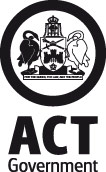 ACT Public Service State of the Service Report 2014For further information please contact:Commissioner for Public AdministrationChief Minister, Treasury and Economic Development DirectorateT: +61 (02) 6205 0358or visit the Chief Minister, Treasury and Economic Development Directorate website at http://www.cmd.act.gov.au/Designed and typeset by:ACTPS Shared Services GPO Box 158
Canberra City ACT 2601Reprinted with addendum, October 2014Transmittal CertificateMs Katy Gallagher MLA
Chief Minister
ACT Legislative Assembly
London Circuit
Canberra ACT 2601Dear Chief MinisterI am pleased to submit the annual report for the Commissioner for Public Administration (which is incorporated into the State of the Service Report 2014). The report provides an account of the management of the ACT Public Service during the reporting period 1 July 2013 to 30 June 2014, and focuses on the exercise of the Commissioner's statutory powers and functions under the Public Sector Management Act 1994.This report has been prepared in accordance with Section 7 of the Annual Reports (Government Agencies) Act 2004 (Annual Report Act) and the requirements prescribed in the Chief Minister's 2013-2014 Annual Report Directions. It has also been prepared in conformity with other relevant legislation.I certify that the report is an honest and accurate account of the operations of the Office of Commissioner for Public Administration during the reporting period 1 July 2013 to 30 June 2014, that all relevant material and information is included, and that it complies with the Annual Report Directions.' I also certify that fraud prevention has been managed in accordance with the Public Sector Management Standards 2006, Chapter 2, Division 2.1.3.Section 13 of the Annual Report Act requires that you present the report to the Legislative Assembly within 3 months of the end of the reporting period.Yours SincerelyBronwen Overton-Clarke Commissioner for Public AdministrationIntroductionAs the ACT Public Service continues on its journey to embed the One Service model, 2013-14 provided numerous activities which provided ongoing crucial and valued infrastructure and services to the citizens of the Australian Capital Territory and the surrounding region.The year has been one of maturation for the ACT Public Service as the Values and Signature Behaviours articulated in the ACT Public Service Code of Conduct start to be subsumed into everyday practice.' Further, the building of a high performing public service has been supported by the ACT Public Service Performance Framework, which enters its second year of operation since its implementation in July 2013.To measure the effectiveness of the Framework, employees took part in the inaugural 2014 People Matter Survey in May 2014, which provided insights about the extent to which the ACT Public Service core Values and Signature Behaviours are known and are being demonstrated and applied within all workplaces across the ACT Public Sector.The results show particular strength in the awareness of the ACT Public Service Values and Signature Behaviours, informal feedback and change management.' While pleasing overall, the results reinforce the need to further embed the ACT Public Service Respect, Equity and Diversity Framework (RED Framework) and the ACT Public Service Performance Framework, to help allay the perceptions and realities of bullying. These results were not unexpected or dissimilar to results benchmarked against the Victorian Public Sector.In support of innovation, and in the vein of continuous improvement, the RED Framework is being thoroughly reviewed to identify areas for improvement and maturation, and determine the RED Framework's relevance going forward.Stage One of the review of the RED Framework sought the ACT Public Service's view of how the RED Framework sits and was undertaken in April 2014. It outlined that the RED Framework has successfully served its purpose as a foundation to support an ongoing dialogue about workplace behaviour. Indeed, directorates highlighted that the RED Framework remains relevant in the contemporary environment, and continues to add value.The review was timely, as it aligns with the recommendations coming out of the Standing Committee on Health, Ageing, Community and Social Services Report No.2 on its Inquiry into ACT Public Service Aboriginal and Torres Strait Islander Employment - particularly in regards to improvement opportunities for the ACT Public Service Employment Strategy for Aboriginal and Torres Strait Islander People, which is an element of the RED Framework. Importantly, the ACT Public Service Employment Strategy for People with Disability is also an element which is being reviewed.Stage Two of the review seeks the 'lived' experience from internal and external stakeholders, and remains ongoing into the 2014-15 reporting period. Stage Three will provide a report to the Commissioner for Public Administration (Commissioner) on the review, and will include recommendations.The integrity framework across the ACT Public Service is being further supported by the roll-out of a whole-of-government Public Interest Disclosure Tracking System which provides a mechanism for the tracking of public interest disclosures in line with the Public Interest Disclosure Act 2012, and provides notification to the Commissioner and respective heads of entity's that a disclosure has been received and tracks the movement of a disclosure through the relevant stages of the process.The Public Interest Disclosure Guidelines were reviewed in March 2014 to ensure they remain a quality guidance tool since the implementation of the Public Interest Disclosure Act 2012. Relevant updates include further guidance about entity procedures and the tracking system, and minor and technical changes.The coming year brings much opportunity as the ACT Public Service matures. Indeed, the ACT Public Service turns 20 years old in this reporting period, and thus it is also timely that our employment framework be renewed to ensure it suits our requirements as a developing organisation.The Public Sector Bill 2014 (the Bill) will repeal the Public Sector Management Act 1994and replace it with new legislation that removes overlaps and inconsistencies with the enterprise agreements. The repeal and replacement was recommended by Dr Allan Hawke AC in Governing the City State, and in recent times a number of other Australian jurisdictions have modernised the legislative basis for their public services.' In this context, the Bill represents a significant step towards streamlining and modernising the ACT Public Service employment framework. 'During 2014-15 we will be examining opportunities for consolidation that One Service brings, including for single employment policies and learning and development projects. Collaboration and agility are important One Service themes that will be explored further in 2014-15.Bronwen Overton-Clarke
Commissioner for Public AdministrationCommissioner for Public Administration Annual Report 2014B. Performance ReportingB1. Organisational OverviewCommissioner for Public AdministrationSection 18 of the Public Sector Management Act 1994 (the PSM Act), provides that the Chief Minister may appoint a person as Commissioner for Public Administration (the Commissioner). Under the PSM Act and the Public Sector Management Standards 2006 (the Standards) the Commissioner held the following powers in relation to the management of the ACT Public Service (the Service) during the 2013-14 reporting period:advise the Chief Minister on the management of the Service as a whole;in conjunction with the Chief Minister, make or amend Standards;with the approval of the Chief Minister, authorise management reviews in relation to the Service or function of the Service, in whole or in part;conduct inspections of, make inquiries or undertake investigations into the operations of government agencies;exercise any function given to the Commissioner by law; andredeploy an officer from the Service in certain circumstances.In addition to powers prescribed in the PSM Act and Standards, the Commissioner holds powers and/or obligations under the:Public Interest Disclosure Act 2012;Safety, Rehabilitation and Compensation Act 1988 (Cwlth);Commissioner for Environment Act 1993;ACT Public Service Enterprise Bargaining Agreements;Freedom of Information Act 1989;Legal Aid Act 1977 and;Legislative Assembly (Office of the Legislative Assembly) Act 2012.The role of the Commissioner is a part-time Statutory Office Holder role and was occupied by Mr Andrew Kefford, who also served as the Deputy Director-General Workforce Capability and Governance Division (WCGD) within the (then) Chief Minister and Treasury Directorate (CMTD), for the reporting period.For the purposes of management efficiency, the Commissioner made and continues to make use of the staff resources in the WCGD, particularly the Public Sector Management Group (PSMG). PSMG provides a central agency policy and advisory role for ACT Public Service employment, including developing and driving sector wide frameworks. WCGD also supports the Deputy Director-General WCGD, and hence is well placed to support the Commissioner in the execution of his functions. In particular during the reporting period, the Commissioner relied on the services of a Principal Investigator employed within the PSMG of WCGD.'The Commissioner plays a key role in promoting a positive workplace culture and standards of professional conduct across the ACT Public Sector (Sector). The review of the ACT Public Service Respect, Equity and Diversity Framework (RED Framework) and the strengthening of the ACT Public Service Code of Conduct (Code of Conduct) and Public Interest Disclosure Act 2012 (PID Act) are key examples of this work.The Commissioner also acts in an advisory capacity across the Sector.The Commissioner has investigative powers under the PSM Act which allows him to provide information and recommendations to the Head of Service, Directors-General and agency heads. The Commissioner is often approached to use his good offices, to establish whether there are any systemic issues or systemic learnings for application across the Sector (as shown in the CIT investigation, which is now complete).Delegation of PowersThe Commissioner has the power to make delegations under section 36 of the PSM Act. During the reporting period the Commissioner delegated the powers of the office to:the Acting Executive Director, Continuous Improvement and Workers' Compensation Branch in CMTD (Mr. Michael Young) for the period 23 December 2013 to 20 January 2014.2013-14 PrioritiesThe Commissioner's annual priorities outline areas for specific focus and are endorsed by the Chief Minister. The Commissioner's priorities for 2013-14 comprised:embedding a positive workplace culture and high standards of behaviour in the Service, in partnership with the Head of Service;examining individual employment related grievances with a view to extract systemic learnings that might be applied across the Sector and assisting individuals to attain improved process outcomes;promoting and embedding high standards of public administration across the Service, including in relation to complaints handling, and providing guidance on acceptable behaviours and standards of conduct for officials; andexploring opportunities to remove or reduce internal red tape, and creating more efficient administrative procedures, for example the development of a streamlined tracking mechanism for handling Public Interest Disclosures (PID).OutlookThe focus of the Commissioner for 2014-15 will be to continue to foster a positive workplace culture and inculcate proper standards of conduct and behaviours across the Service.' Opportunities for initiatives include:using the ACT Public Service All Staff Survey (People Matter Survey) to establish a benchmark measure against which future improvements in workplace cultures and behaviour can be tracked and encourage the development of future workforce management strategies and response;considering the recommendations resulting from the final report of the Review of the RED Framework to assess its currency and relevance as a document that supports a positive workplace culture;finalising the implementation of the new Public Service Act 2015;ensuring the streamlined approach to reporting Public Interest Disclosures continues through use of the newly developed Public Interest Disclosure Tracking System; andpromoting the newly revised Public Interest Disclosure Guidelines (the Guidelines) to further entrench the processes and approaches contained in the PID Act.During the 2014-15 period, there are likely to be significant changes to arrangements relating to the Office of the Commissioner. This change will result from the anticipated introduction of a new Public Sector Bill 2014 (the Bill), which at the time of writing, is intended to repeal and replace the PSM Act. The Bill will propose the establishment of the Office of Public Sector Standards Commissioner (PSS Commissioner), replacing the Commissioner. The occupier of the PSS Commissioner will be prohibited under the Bill from also being a member of the ACT Public Service. It is envisaged this will be a part-time role, supported by Chief Minister, Treasury and Economic Development Directorate (CMTEDD) (which was established 7 July 2014 as part of changes to Administrative Arrangements). The PSS Commissioner will be established as a separate body and it is anticipated that the Office of PSS Commissioner will commence early to mid 2015.It should be noted that upon appointment of the PSS Commissioner the outlook for 2014-15 may be altered, dependant on the priorities of the PSS Commissioner. However, it is likely that some high priorities for the PSS Commissioner, in partnership with the Head of Service, will be driving the Code of Conduct and standards of behaviour, as well as ensuring consistency in the management and performance of executives including statutory office holders under the Bill.Industrial Relations, Enterprise AgreementsEnterprise Agreements made under the Fair Work Act 2009 (Cwlth) grant the Commissioner certain powers. In limited circumstances, agreement provisions permit the Commissioner to carry out certain tasks related to employment in the service. These powers were not exercised in the reporting period.B2. Performance AnalysisWork Safety, Rehabilitation and Workers' CompensationBy notice under the Safety, Rehabilitation and Compensation Act 1988 (Cwlth) ('SRC Act'), the Commissioner is identified as the principal officer of the Territory for the purposes of that Act and in that capacity has overall responsibility for workers' compensation for the Sector (excluding ACTEW Corporation Limited). The ACT Public Service Workers' Compensation and Work Safety Improvement Plan ('the Improvement Plan') was instigated by the ACT Government as part of the 2011-12 Budget. The Improvement Plan consists of a series of aligned and mutually reinforcing elements designed to significantly improve the management of workers' compensation and work health and safety issues. The elements include:a sector-wide case management model;strengthening the capability of case managers;building stronger people management skills in managers of staff;implementing enhancements to the existing ACT Public Service redeployment framework;a strengthened partnership agreement and working relationship with Comcare;enhanced performance monitoring and reporting;implementation of the Work Health and Safety Act 2011 ('WHS Act') in the Service; and development and implementation of a new accident and incident ICT system.2013-14 saw the continued delivery of a number of key initiatives against the improvement plan, further supporting the strategies initiated the previous year including:continued delivery and implementation of the revised case management model focused on improved screening and triage of injured workers, the application of new policy, processes and procedures to support injured workers to return to work and the regular and systematic review of progress in returning injured workers to work;continued implementation of the revised assurance framework that articulates the standards against which the case management of injured workers will be measured, providing for a quarterly internal audit against the standards to identify areas of strength and opportunities to improve performance; andenhanced approaches to building people management capabilities for managers and supervisors across the Service continued to be implemented with the ongoing implementation of:HR master class training for experienced supervisors and managers;training for supervisors and managers on managing workers with an injury; andadditional specific training on managing workers with a psychological injury provided by an organisational and clinical psychologist.The CMTD has continued to co-ordinate a meeting of work health and safety professionals from across the Service to identify, develop and execute strategies to assist with the implementation of the WHS Act. Work health and safety refresher training has been provided to executives to assist with ongoing compliance with the WHS Act, associated regulations and codes of practice.In addition to this ongoing service delivery, during 2013-14 CMTD:finalised and rolled out an on-line accident and incident reporting system enabling faster reporting and improved support services to maintain an injured worker while at work or in returning them to work; andpiloted the first stage of a whole of government allied healthcare professionals panel which will be executed under the improvement plan. Members of the panel will provide for clinical assessment, advisory, review and treatment services for ACT Government injured workers. The objectives of this pilot initiative are to support ACT Government injured workers to stay at work or return to work as quickly and safely as possible post injury, by providing access to independent and impartial expert medical opinion on a workers' injury and their capacity for employment. Further, the pilot seeks to reduce workers' compensation claim numbers and associated insurance premiums by providing injured workers access to timely medical assessment, treatment and ongoing clinical review services. As we move forward into a new reporting year, CMTEDD will undertake an evaluation of the pilot to ascertain the feasibility of continuing or expanding this program on an ongoing basis.The Improvement Plan has been successful in improving performance by Sector directorates and agencies in managing health and safety risks, providing support to injured workers, and supporting rehabilitation and return to work programs for individuals. As in previous years, sustained effort will be required to continue the necessary improvements in the Sector's workers' compensation performance. This will remain a significant area of focus for the Commissioner in 2014-15, as it will for all directorates and agencies.Values and Signature BehavioursDuring the 2013-14 reporting period there has been a continued focus on embedding positive workplace culture and behaviours into everyday practice across the Service. This involves empowering employees to have ongoing conversations about performance and appropriate behaviours.The ACT Public Service Performance Framework (Performance Framework) launched by the Head of Service on 10 July 2013, further instils the Values and Signature Behaviours in work practices, by asking all employees 'what values or behaviours will be particularly relevant to their roles'and 'in what ways can improvements be made to how they work'. This is the first time that the Service has had a single common approach to performance management across agencies, with the Values and Signature Behaviours as the cornerstone. Performance Management now focuses as much on how work is done with others as much as what is achieved.Respect Equity and Diversity FrameworkPSMG within the WCGD commenced a review of the RED Framework during the 2013-14 financial year. The review of the RED Framework (the review) is being undertaken in the following three stages:Stage OneStage One undertook a Governance and Environmental review to elicit the Service's views on how the RED Framework sits in the contemporary integrity environment.The Report on the Governance and Environmental Review of the RED Framework was finalised in April 2014, and reported that:The RED Framework has been adoptedThe RED Framework has successfully embedded the principles of Respect, Equity and Diversity into workplaces across the Service. It has served its purpose as a foundation to support an ongoing dialogue about workplace behaviour.The RED Framework should be maintainedThe Service has committed numerous resources to implement the RED Framework, and the commitment remains ongoing. The RED Framework remains relevant in the contemporary integrity environment, and continues to add value.The RED Framework requires updatingAlthough the RED Framework should be maintained, it should be updated to amalgamate contemporary integrity documents, align language to support the now implemented One Service model and make relevant updates to Commonwealth and local legislation references. Significant consideration needs to be given to the forward direction of the ACT Public Service Employment Strategy for Aboriginal and Torres Strait Islander People and the ACT Public Service Employment Strategy for People with Disability.Whole-of-Service monitoring and reporting can be improvedWhole-of-Service direction and monitoring should occur providing central oversight and drive for key RED Framework initiatives. Streamlining of directorate-level reporting would benefit for the purposes of oversight and benchmarking.Stage TwoStage Two involves consulting with internal and external stakeholders through discussion papers to canvas the 'lived' experience of the RED Framework and options for its future maturation. Initially, submissions closed in May 2014, however the consultation period has been extended into the 2014-15 financial year in order to gather more qualitative data to develop a comprehensive analysis and Final Report on the future of the RED Framework.Stage ThreeStage Three will incorporate feedback from both Stage One and Stage Two into a Final Report and provide recommendations for the future of the RED Framework. The Final Report will be provided to the Commissioner for consideration.Workforce ProfileThe ACT Public Service Workforce Profile (Workforce Profile) is published by the Commissioner each financial year and provides a comprehensive, qualitative picture of the Service. The Workforce Profile captures aggregate workforce statistics and identifies trends that impact the Service.All Staff SurveyOn 28 April 2014, the Commissioner and the Head of Service jointly launched the inaugural ACT Public Sector All Staff Survey (the People Matter Survey). The People Matter Survey was delivered via the internet and via hard copies for front line and operational service delivery staff and closed 28 May 2014.' The People Matter Survey delivers on a key commitment made by the Commissioner in the 2013 State of the Service Report.The People Matter Survey has been delivered in collaboration with the Victorian Public Sector Commission and Australian Survey Research, and coordinated by staff within the now CMTEDD.The People Matter Survey provides the Commissioner, the Head of Service and Directors-General with the opportunity to develop an evidenced based understanding of the lived experience of employees across the Sector. In particular, the demonstration and application of the ACT Public Service core Values and Signature Behaviours in their immediate workplaces.The results of the People Matter Survey provide data on the effectiveness of reform initiatives, including the creation of the Code of Conduct and Performance Framework. The results enable benchmarking across directorates/agencies and comparative analysis of results with the Victorian Public Sector (VPS), which has undertaken a comparable survey, and inform the ongoing implementation of localised directorate/agency specific staff surveys.The ACT Public Service Strategic Board is currently considering the results of the People Matter Survey to inform the development of future workforce management strategies and/or targeted intervention initiatives for specific work areas.'In the main, the results are positive. In most cases they are commensurate with the results achieved in the VPS. In some cases, especially in the area of organisational change management, ACT Public Sector organisations appear to be doing much better than the VPS.Awareness of the Code of Conduct, Values, Signature Behaviours, and the Performance Framework is strong.' Given the central and critical nature of these policies and processes, an aspiration to achieve 100 per cent awareness is not unreasonable.The existence of constructive informal performance feedback appears strong and widespread. However, the experience of formal performance feedback is much less prevalent.Agency SurveyThe 2013-14 Agency Survey provides the Commissioner with a range of information in relation to broad management trends emerging across the Sector. Being the third consecutive year that the Agency Survey has run allows the Commissioner longitudinal tracking and the identification of trends across the Sector. The Agency Survey covers areas such as values, ethics and culture, workplace equity and diversity, workforce planning, attraction and retention, and human resource management.CareTaker ReviewThe CareTaker Guidelines were checked for relevance and reissued prior to the 2013 Federal Election and the ACT Aboriginal and Torres Strait Islander Elected Body Election.PID Guidelines and whole-of-government PID tracking systemFollowing its publication in June 2013, the Commissioner reviewed the Public Interest Disclosure Guidelines 2013 (the Guidelines) in line with the commitment to review the document following 6 months of operation. The Guidelines serve as a foundation for the management and handling of public interest disclosures' providing a clear and streamlined framework in which disclosures can be made appropriately, investigated fairly and responded to robustly in line with the PID Act.'In keeping with the commitment to ensuring that the Guidelines remain both accurate and accessible, feedback on the Guidelines was sought from all Heads of Entities, the People and Performance Council and Senior Executives Responsible for Business Integrity and Risk. The revised Guidelines include minor and technical changes and procedural updates such as revisions to procedures by each entity, protections for disclosers, critical timeframes and the addition of information regarding the PID Tracking System. The revised Guidelines were substantially completed during the 2013-14 reporting period and were notified on the legislation register in July 2014. In addition, during the reporting period a whole-of-government PID Tracking System was developed in collaboration with Canberra Connect. The PID Tracking System was developed to ensure that all individuals who make a disclosure under the PID Act are appropriately supported and their disclosure is properly, and carefully managed in line with the requirements of the PID Act. The PID Tracking System was made available to all public sector entities on 12 June 2014.The PID Tracking System assists in ensuring the consistent, effective, management and storage of public interest disclosures across the sector. It provides a consistent mechanism for the management of public interest disclosures across the sector, and grants the Commissioner with oversight of all public interest disclosures. The PID Tracking System allows the head of each entity to view, and if necessary manage, public interest disclosures within their respective entity, ensuring there is accountability and transparency in process.The PID Tracking System, together with the revised Guidelines, provide an enhanced structure by which employee concerns regarding serious wrongdoing within the Sector can be expressed appropriately and investigated fairly and properly. The development of the PID Tracking System is a step towards a streamlined approach to complaints handling across the Sector.ComplaintsCanberra Institute of TechnologyThe first stage of the Commissioner's review of allegations of bullying and harassment and other misconduct at the Canberra Institute of Technology (CIT) was completed during the 2012-13 reporting period. The second stage of the investigation continued and was completed in the 2013-14 reporting period. The Commissioner published his report entitled Colleagues Not Cases – Managing People and Resolving Workplace Issues in September 2013, and all matters were finalised by April 2014.The most important single systemic conclusion to be drawn from the investigation was that there was no evidence to suggest a culture of entrenched and systemic workplace bullying across CIT. There were nevertheless a number of areas within CIT where the workplace culture has historically not been as good as it could have been, and the management of workplace issues has been demonstrably deficient.The Commissioner made nine recommendations following the review.' All recommendations have either been completed, or are in the process of being implemented through the People and Performance Council.Throughout the review the Commissioner had no decision making powers on misconduct matters under relevant CIT enterprise agreements. Decisions have been properly made by delegates of the CIT Chief Executive, based on an investigation report independently conducted by experienced investigators attached to the Commissioners' Office.While the review has not been able to satisfy all complainants, the Commissioner remains of the view that had CIT had their current processes and frameworks in place prior, and crucially had those processes played out fairly and properly, experiences may have been different.'CIT remained under-represented in complaints to the Commissioner during the 2013-14 reporting period (in relation to total staff numbers), and has no active complaints from CIT staff under consideration. CIT mandates bullying awareness training for all staff. The Commissioner endorsed the CIT Code of Practice on 3 April 2014.The challenge for CIT has become one of sustaining implementation effort and achievement, rather than completing more development work. There are already encouraging signs of structural, cultural, and behavioural change, and the commitment to ongoing monitoring is recognised and supported.'General Commissioner ComplaintsDuring the 2013-14 reporting period the Commissioner received 38 complaints from employees across the ACT Public Sector in relation to the conduct of their colleagues, as well as employment related processes to which they were subject. The Commissioner did not see a significant change in numbers from previous years but noted that it is evident that we continue to see the effects of the introduction of the Code of Conduct, the RED Framework, and the Values and Signature Behaviours as to the improvement demonstrated throughout directorates in the overall management of complaints.' Employees are integrating these frameworks/policies into their everyday work, through conversations starting around what the frameworks look like in the workplace, and ultimately that employees are calling inappropriate behaviour when they see it.'The Commissioner assisted in the resolution of 30 matters and 8 remained ongoing as at 1 July 2014. Since, then a further four matters have been resolved in the 2014-15 reporting period. The Commissioner received:   A total of seven complaints in relation to the Health Directorate, of which all are closed.   Four complaints in relation to the Community Services Directorate, of which three are closed and one remains ongoing.   Four complaints in relation to Commerce and Works Directorate of which all are closed.   One complaint in relation to Economic Development Directorate which is closed. One complaint in relation to the Environment and Sustainable Development Directorate which is closed.   Three complaints in relation to Territory and Municipal Services Directorate of which two are closed, and one remains ongoing (ongoing matter closed in August 2014).   Six complaints in relation to Justice and Community Safety Directorate, of which two are closed and four remain ongoing (three of the ongoing matters closed in July/August 2014).   Two complaints relating to the Chief Minister and Treasury Directorate one of which is closed, and one that remains ongoing.   One complaint in relation to the Education and Training Directorate which is closed.   One complaint in relation to the Capital Metro Agency which is closed.   One complaint in relation to Work Safe ACT which remains ongoing.   One complaint in relation to the Auditor-General's Office which is closed.   One complaint regarding the Independent Competition and Regulatory Commission which is closed.   One complaint in relation to the Gambling and Racing Commission which is closed.   One complaint regarding the Long Service Leave Authority which is closed.   One complaint relating to Canberra Institute of Technology which is closed   One complaint in relation to the Land Development Agency which is closed.   One external complaint was received and is closed. There was an identified difference as to the subject matter of complaints being received during the 2013-14 reporting period. A significant proportion of complaints received related to discipline, rather than bullying and harassment which was the identified trend in 2012-13. Noting that the numbers of bullying and harassment claims have decreased portrays a view that management within Directorates is improving and provides us with knowledge that cultural shifts are occurring within the Sector.Review of the Public Sector Management ActThe PSM Act and Standards have not generally been maintained to complement the changing agreements, with the tendency being to use the Standards to plug gaps in legal authority without discarding outdated concepts. The resulting complex employment framework has created inconsistent practices across the Service and led to confusion about the application of the PSM Act, as well as a high administrative burden in managing staff. Therefore, in October 2013, the Chief Minister requested a comprehensive review of the PSM Act to establish a modern, flexible, consistent and streamlined employment framework for the Public Sector. The review continues to be developed working alongside the Parliamentary Counsel's Office.The current ACT Public Service employment framework comprises enterprise agreements made under Fair Work Act 2009 (Cwlth) as the primary source of entitlements for non-executive staff. These agreements prevail over Territory legislation. The role of the PSM Act and Standards therefore is being recast to remove repetitive clauses not established through the enterprise agreements, provide the main source of entitlements for executives, as well as additional rights, protections and entitlements for non-executive staff.The development of the Bill represents a significant step towards streamlining and modernising the ACT Public Service employment framework. In recent times a number of other Australian jurisdictions have modernised the legislative basis for their public services, and the Bill follows in these footsteps. The Bill has been drafted to repeal and replace the current PSM Act to cover all Sector entities except Territory Owned Corporations. The Bill also formally establishes the Service and contains heads of power for the employment of ACT public servants, by vesting all employment powers at the Head of Service level and applying the Values and Signature Behaviours to the whole of the Public Sector.The major features of the Bill are:high level employment heads of power with detail left to regulations and policy;new public sector principles that set expectations of a high-performing, efficient and accountable public sector;inclusion of the Values and Signature Behaviours (Respect, Integrity, Innovation, Collaboration and best practice) which will explicitly apply to the whole public sector, including statutory officeholders and agency heads;creation of the Office of PSS Commissioner (which will be a statutory appointment made by the Chief Minister) with functions relating to upholding public service values;establishment of a Senior Executive Service in the ACTPS;removal of the anachronistic concept of 'office' to facilitate staff mobility across directorates; andthe key concept of merit is refocused to concentrate on outcomes rather than simply an expression of process.Consequential amendments to the Public Sector Management Act 1994There were two sets of consequential amendments to the PSM Act during the 2013-14 reporting period. The first consequential amendment to the PSM Act was contained in the Auditor General Act 1996(the AG Act), which came into effect on 20 February 2014. The AG Act amended references contained in the PSM Act ensuring the definition of 'auditor-general's office' is updated and reflected accordingly as per the AG Act.The second consequential amendment to the PSM Act, contained in the Legislative Assembly (Office of the Legislative Assembly) Act 2012 ('the OLA Act'), came into effect on 1 July 2014. These amendments formally recognise the Auditor-General, Ombudsman and the three Electoral Commission members as Officers of the Assembly. As part of these amendments, consequential amendments to the PSM Act were made to ensure that the same requirements for the Office of the Legislative Assembly are in place for the Officers of the Assembly. These requirements include creating the Officers of the Assembly as autonomous instrumentalities and providing a process for the Commissioner to conduct an inspection of, or make an inquiry or investigation into the operations of Officers of the Assembly with the written approval of the Speaker. Once that approval is given, the Commissioner is not subject to the direction of the executive or the Speaker. This process parallels the management review process.Amendments to the Public Sector Management Standards 2006The Commissioner is empowered under section 251 of the PSM Act, with the approval of the Chief Minister, to make and amend Standards for the purpose of the PSM Act. During the reporting period two sets of amendments to the Standards were implemented.DI2013-187 (Effective 6 July 2013)The Commissioner developed new Standards in relation to the engagement and performance management of executives under the PSM Act. These amendments addressed obstacles in relation to the recruitment of executives, as well as a desire to streamline the appointment processes. This work also reflected a deliberate intention, in consultation with the Head of Service, to extend the Values and Signature Behaviours to the Executive and embed expectations relating to conduct and performance in the performance management framework.The new standard provides for a degree of flexibility to respond to issues surrounding the recruitment of executive employees by creating a power for the Head of Service to fix remuneration above the level set by the Standards and the Remuneration Tribunal in limited circumstances.It also imports to the Standards conditions of employment that have previously been included in standard form executive employee contracts, either directly, by reference or implication. The aim of these changes is to simplify the employment framework that applies to executive employees by placing the majority of their conditions of employment in one instrument. It also established a new performance management regime for executive employees, mirroring that announced by the Head of Service for non-executive employees. The provisions create requirements for a more rigorous and contemporary performance arrangement, with particulars to be determined by policy. The provisions also specify procedures and consequences relating to misconduct and underperformance.DI2014-66 (Effective 23 May 2014)This set of amendments makes alterations to the Standards across three separate matters:Identified Positions;Appointment; andWorking with Vulnerable People (Background Checking).Identified PositionsSection 29 of the Standards was amended, changing terminology previously used to identify a position restricted to Aboriginal or Torres Strait Islander persons from an 'Identified Position' to a 'Designated Position'. This amendment ensures terminology used regarding eligibility for positions that are restricted to Aboriginal or Torres Strait Islander persons is current and consistent with terminology used by the Commonwealth Government and to limit any potential confusion about the definition of designated positions. The terminology will also be used for positions that are restricted to People with Disability.Streamlined AppointmentClause 53 of the Standards was also amended to preserve certain terms and conditions of employment from enterprise agreements which employees employed under the PSM Act may be appointed. These terms have been removed from enterprise agreements to maintain continuity. Placement in the Standards provides the ability, in future, to align these terms with changes to employment arrangements arising from the review of the PSM Act.Working with Vulnerable People (Background Checking)A new part, Part 4.9 has been inserted into the Standards. Part 4.9 provides the Head of Service with the necessary powers to exercise as an employer, and in a manner consistent with the requirements of the Fair Work Act 2009(Cwlth). This enables the Head of Service to effectively manage employees who have had their Working with Vulnerable People registration suspended, restricted and/or lost registration. This includes providing the Head of Service with the power to retire an employee from the Service.B3. Community Engagement and SupportPSMG commenced a review of the RED Framework during the 2013-14 financial year.Discussion papers were distributed to key community stakeholders in the areas of Aboriginal and Torres Strait Islander affairs, and Disability affairs to canvas views of the 'lived' experience of the RED Framework, and options for its future maturation. The consultation also sought views particularly on the ACT Public Service Employment Strategy for Aboriginal and Torres Strait Islander People and the ACT Public Service Employment Strategy for People with Disability.C. Governance and Accountability ReportingC1. Internal AccountabilityJoint CouncilThe Commissioner chairs the ACT Public Service Joint Council established under the PSM Act. Joint Council is the peak union and management consultative committee for the Service and provides a forum for the consideration and exchange of information on matters of strategic interest to ACT Government employees and staff organisations.Matters of strategic interest to the Service are not defined under the rules of the Joint Council, but instead are considered to be any significant issue that has, or might have, a multi-directorate impact upon the employment of ACT Government employees. These matters include:significant whole-of-government industrial relations issues;significant whole-of-government human resource issues; andsignificant administrative and communication issues.Important matters discussed at Joint Council within the reporting period include:employment arrangements for staff covered by the Working with Vulnerable People (Background Checking)legislation;the Review of the PSM Act;the ACT Public Service Workers Compensation and Work Safety Improvement Plan;the introduction of the Healthy Weight Action Plan and concern over high sugar content vending machines;the development of support documentation and training for managers and staff concerning the Performance Framework;an application to the Fair Work Commission for an ACT Public Service Modernised Enterprise Award;the Government's commitment to supply child care facilities for staff who will work in new Government buildings with 500+ staff;the Report of the Construction Safety Inquiry;the introduction of the People Matter Survey;streamlining of the Redeployment and Redundancy Framework;the future establishment of a Behaviours guideline and Monitoring Group; andconsultation requirements relating to a transition to the National Disability Insurance Scheme (NDIS).Work Safety CouncilThe Work Safety Council is appointed by the Minister for Workplace Safety and Industrial Relations under the WHS Act. The Council is responsible for advising the Minister on matters relating to work safety, bullying and other psychosocial issues, and workers compensation.During the 2013 -14 reporting period,the Council has discussed a wide range of legislative and policy matters. This has included advice on amendments to Territory's workers compensation legislation and the Fair Work Act 2009 (Cwlth)and proposed reform of the Holidays Act 1958.The Council has also provided advice on nationally harmonised work, health and safety codes of practice, including a code of practice on workplace bullying. Similarly, the Council provided input to the adoption of harmonised workers compensation initiatives arising from national collaboration led by Safe Work Australia.The Commissioner is appointed to the Council as a representative of employers, and in that capacity represents the interests of the Service on the Council.Strategic BoardThe Commissioner is a member of the Strategic Board, which provides direction on whole-of-government issues, including in relation to the management and development of the ACT Public Sector workforce.C4. Legislative Assembly Inquiries and ReportsThe purpose of the Standing Committee on Health, Ageing, Social and Community Service (the Committee) Inquiry into ACT Public Service Aboriginal and Torres Strait Islander Employment was to review the ACT Public Service Employment Strategy for Aboriginal and Torres Strait Islander People at its midpoint, assess the effectiveness of actions in other jurisdictions and provide recommendations to the ACT Government about how outcomes can be improved.The Committee tabled its Inquiry into ACT Public Service Aboriginal and Torres Strait Islander Employment Report Number 2 (the Report) in April 2014, which contained a total of 31 recommendations under nine main themes:Employment Strategy Implementation (recommendations 1 – 2);Recruitment (recommendations 3 – 9);Retention (recommendations 10 - 12);Cross-Cultural Training (recommendations 13 – 15);Supporting the ACT Public Service Indigenous Staff Network (recommendations 16 – 20);Recognition and Celebration (recommendations 21 – 22);Training and Mentoring (recommendations 23 – 26);Accountability and Reporting (recommendations 27 – 30); andIndigenous Leadership Program (recommendation 31).The Governments Response to the Report agreed to 14 recommendations, agreed in-principle to 16 recommendations and noted one recommendation coming out of the Report. Further, the Government Response will address 20 recommendations contained in the Report in the context of the review of the ACTPS Respect, Equity and Diversity Framework.The Public Accounts Committee, in its Report 5 Appropriation Bill 2013-2014 (No2), recommended that:ACT Government directorates and agencies should ensure the investigation of bullying complaints, whatever the method of notification, in a timely manner; andthe ACT Government ensure, until such time as the conflict that exists between the obligations in relation to addressing bullying complaints contained within the two regulatory instruments currently in force is addressed, that the minimum standard for notification of bullying complaints should apply.The recently negotiated ACT Public Service enterprise agreements include procedures for the investigation of complaints of misconduct. The Public Sector Workplace Relations Team are developing a Complaints Handling in the ACT Public Service manual to provide guidance on the revised procedures. In addition to work being undertaken in the implementation of new ACT Public Service enterprise agreements, the Commissioner and the Work Safety Commissioner are preparing advice on appropriate standards of investigation to satisfy legislative and procedural requirements.D. Legislation Based ReportingD1. Public Interest DisclosureAs a statutory office holder with responsibilities across the Sector, the Commissioner is an authority for the purposes of the PID Act.As mentioned in Section B2, the Public Interest Disclosure Guidelines 2014 are the procedures maintained by the Commissioner to receive and handle disclosures.Details of Public Interest Disclosures received by the Commissioner during the 2013-14 reporting period follow:There were three disclosures received where the discloser alleged 'disclosable conduct' as described in section 8 (1) of the PID Act. Of the three disclosures; two were alleged maladministration and the other was alleged misconduct.Investigations have been completed for two of three disclosures, with the third disclosure yet to be investigated.The average time taken to complete the two investigations equated to three weeks.One disclosure was referred to the Commissioner by another entity. The remaining two disclosures were made directly to the Office of Commissioner for Public Administration.Two matters were referred by the Commissioner, in consultation with the Head of Service to Community and Services Directorate and Justice and Community Safety Directorate for independent PID assessment respectively.No disclosures were determined that no further action was warranted by virtue of section 20 of the PID Act.No disclosures have been substantiated and as such there has been no remedial action taken as a direct result of a PID allegation.D2. Freedom of InformationSection 7 StatementReporting of information under Section 7 of the Freedom of Information Act 1989('FOI Act') is reported in the CMTD Annual Report which is available on the Directorate's website (http://www.cmd.act.gov.au/).Section 8 StatementAn index of documents that are used in making a decision or recommendation under an enactment or scheme is available from the CMTD FOI Coordinator or the Directorate's website (http://www.cmd.act.gov.au/functions/foi). This statement is current as at 30 June 2014.Section 79 StatementDuring the 2013-14 reporting period, the Commissioner received a total of five new requests and carried over one request from 2012-13. Of the total six FOI requests:five had decisions completed during the year; andone remained ongoing as at 30 June 2013.Overview of FOI Requests 2013-14Includes one carried over from 2012-13Includes a consultation period.Outcomes of FOI Requests 2013-14The Commissioner received one internal review request during 2013-14. The request was completed during the reporting period, with the internal review decision that the original claims were upheld.D3. Human Rights ActThe Commissioner had regard to the Human Rights Act 2004(HR Act) in the exercise of statutory functions. As the Commissioner does not employ staff directly, the Office was not placed to provide education or training to staff on human rights principles. Neither did the Office distribute any internal information to staff on the legislative scrutiny process. The promotion of Human Rights is, however, implicit in the work of the Commissioner as a fundamental guiding principle.The Commissioner did not prepare any Cabinet submissions during the reporting period and therefore was not required to ensure human rights compliance in this regard.E. Human Resource Management ReportingE2. Learning and DevelopmentACT Public Sector Development ProgramsA number of whole of government professional development programs were offered across the Sector during the reporting period. In addition to strengthening the capabilities of participating staff, whole of government programs also offer the opportunity to build collaboration and strong networks across the Sector.The Executive Leadership Development Program is designed to assist executives in forming a strategic mindset towards their roles and to identify and develop key capabilities required at the executive level. It was held in July 2013 and had 13 participants.The Future Leaders Development Program is designed to prepare managers for the challenges of operating effectively at the senior manager level through the enhancement of leadership skills and building capability and capacity across the Sector. There were 38 participants for the course that was delivered in July.Appendix 1 – Compliance IndexDue to the functions and/or structure of the Commissioner's Office, the Commissioner does not report against the following sections of the Annual Report Directions:B. Performance Reporting
B.4C. Governance and Accountability Report
C.2 – C.3
C.5D. Legislation Based Reporting
D.4 – D.8E. Human Resources Management Reporting
E.1, E.3 – E.5F. Financial Management Reporting
F.1 – F.6Workforce ProfileThe ACT Public Sector/Service Workforce 2013-14The Workforce Profile provides a holistic overview of the ACT Public Sector and ACT Public Service workforce. It provides workforce statistics based on information from the ACT Public Service payroll system, Chris 21, as at the final pay of June 2014 ('June 2014') and indicators that apply to the period over the 2013-14 financial year.During this time the ACT Public Sector consisted of ten directorates in the ACT Public Service that reported to the Head of Service (the ACT Public Service), as well as staff employed under the Public Sector Management Act 1994(PSM Act) in other ACT Public Sector Agencies. The ten directorates within the ACT Public Service account for approximately 89 per cent of the ACT Public Sector.Shared Services, a division of the former Commerce and Works Directorate, administers all but one per cent of staff payroll across ACT Public Service directorates and provides the information for this report. For this reason, the majority of the report provides information on the directorates and agencies that are administered through Shared Services. Accordingly, it is important to note the independent status of some of these agencies, however due to administrative efficiencies they are grouped together.The majority of the Workforce Profile provides a historical summary of indicators based on the ACT Public Service structure, including high-level time series information over the past five years. This allows for time-series comparison and incorporates retrospective updates that help to remove time-lag in human resources data processing.Historical figures may differ to figures from earlier publications, however discrepancies will primarily be due to definitional change, including the structural movements within the ACT Public Service, and to retrospective updates that reflect the time-lag in the processing of some human resource data. Similarly, some of the data definitions and treatment of data in directorate annual reports can differ.The Workforce Profile includes indicators related to employee numbers, salaries, commencements and separations, age and length of service, leave usage and diversity. Workforce indicators are based on paid staff and exclude employees on leave without pay, board members, contractors and employees on secondment to other jurisdictions. The data reported in this chapter (including the appendix) excludes contractors and staff of Territory Owned Corporations. These are point in time indicators and do not adjust for seasonal fluctuation, such as demand for casual teachers and back pay. Directorates and employee cohorts with small numbers are susceptible to fluctuation.Please note that additional data is provided in appendices, including a detailed breakdown of each directorate's full time equivalent (FTE), time to hire statistics and further information on the recruitment and higher duties actions of the ACT Public Service.NOTE: As of 7 July 2014 the ACT Public Sector administrative arrangements changed, resulting in a restructure of directorates / agencies. As such, the list of directorates / agencies reported for the 2013-14 workforce profile will be different for the 2014-15 reporting year. 2.1 Workforce Profile 2013-14All ACT Public Service data and graphs do not include the following ACT Public Sector Agencies: Canberra Institute of Technology, Calvary Health Care (Public), Cultural Facilities Corporation, Auditor-General's Office and the Office of the Legislative Assembly.Table 1 provides an overview of the structure of the ACT Public Sector. For the purposes of reporting;Long Service Leave Authority and Independent Competition and Regulatory Commission are reported on separately to Chief Minister and Treasury Directorate (in most instances);Shared Services is included in the reporting of the Commerce and Works Directorate;Cultural Facilities Corporation is reported separately to Community Services Directorate;Exhibition Park Corporation, Land Development Agency and Gambling and Racing Commission are included in the reporting of Economic Development Directorate;ACTION is included in the reporting of Territory and Municipal Services Directorate;Director of Public Prosecutions is included in the reporting of Justice and Community Safety Directorate; andAuditor-General's Office, Calvary Health Care (Public), Canberra Institute of Technology, Cultural Facilities Corporation and Office of Legislative Assembly are reported on as a Public Sector Agency and accordingly are only reported on in Section 2.2.NOTE*: Data has been rounded to 1 decimal place and as such, percentages may not add up to exactly 100 per cent on certain tables/graphs.NOTE**: The calculation of a workforce average is based on the total available data for ACT Public Service directorates only. The average is a weighted means of groups that have varying numbers of employees and it is not a simple average of the figures for groups shown.Table 1: ACT Public Sector – ACT Public Service and other ACT Public Sector Agencies2.2 ACT Public Sector2.21 Summary of ACT Public Sector.The ACT Public Sector consists of ten directorates as well as staff employed under the PSM Act. At June 2014, the ACT Public Sector employed 23,137 employees (based on headcount) representing 10.7 per cent of the Australian Capital Territory's labour force[1]. Of these 23,137 employees, 20,551 people (88.8 per cent) were employed in the ACT Public Service and 2,586 people (11.2 per cent) were employed by an ACT Public Sector Agency. Table 2 shows the distribution of the ACT Public Sector.Table 2: Distribution of the ACT Public Sector (June 2014)N/A = reporting on this data may inadvertently identify individuals or individual cases. 2.22 Overview of the ACT Public SectorAt June 2014, the ACT Public Sector was represented by a FTE workforce of 20,223.4 (up from 19,798.2 [2] at June 2013), and headcount of 23,137 (up from 22,667 [3] at June 2013). The overall ACT Public Sector has had an increase of 2.1 per cent in the workforce. This increase is larger than that of the total increase of the Australian labour workforce of 0.9 per cent [4].The headcount for permanent officers at June 2014 was 17,518 or 75.7 per cent of all employees. The headcount for permanent officers has increased by 0.4 per cent when compared to the headcount at June 2013 (17, 077 or 75.3 per cent [5]).As a proportion of the ACT Public Sector, the health and education portfolios continue to represent the majority of the workforce with a combined total of 63.7 per cent (based on FTE).At June 2014, Aboriginal and Torres Strait Islander employees were represented by a headcount of 270 (up from 258 at June 2013), or 1.2 per cent of all employees. Employees who identified as People with Disability were represented by a headcount of 438 (up from 408 as June 2013) or 1.9 per cent of all employeesTable 3: Snapshot of the ACT Public Sector (June 2013 - June 2014)2.3 ACT Public ServiceThe ACT Public Service consists of ten directorates that report to the Head of Service (See Table 1), and together represent approximately 89 per cent of the ACT Public Sector. At June 2014, FTE was 18,280.9 (up from 17,848.5 at June 2013) and headcount was 20,551 (up from 20,017 at June 2013). The ACT Public Service workforce has had an increase of 2.7 per cent. This increase is larger than that of the total increase of the Australian labour workforce of 0.9 per cent.[10] The following tables provide a comprehensive overview of the ACT Public Service Workforce.2.31 Snapshot of ACT Public ServiceThe following sections explore key demographic indicators for the ACT Public Service workforce in more detail.Table 4: Snapshot of the ACT Public Service workforce – June 2014*This excludes casual staff and staff employed by ACT Public Sector agencies. 2.32 Age profileThe age profile of ACT Public Service employees for the 2013-14 period is fairly evenly spread over the 20 – 69 age groups. Of the 20,551 ACT Public Service employees, 17.8 per cent were 29 years old or younger, 50.2 per cent were between the ages of 30 and 49 years old and 32.0 per cent were over the age of 50 years old.Graph 5: Age profile of the ACT Public Service workforce (June 2014)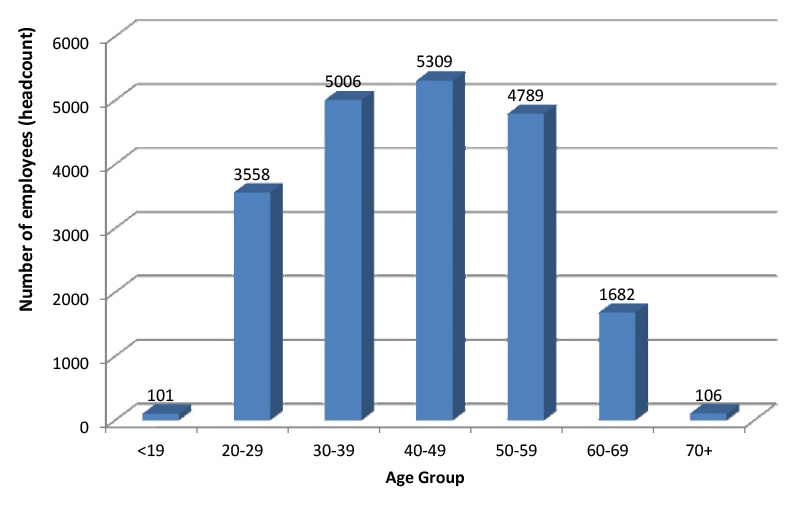 Graph 6 illustrates the change in the age of the ACT Public Service workforce over a five year period. The graph shows that over the last five years there have been slight changes in the proportion of each age group within the ACT Public Service. The biggest growth over the five year period is that of the 70+ age group with a growth rate of 41.3 per cent. It can be seen that overall, the ACT Public Service workforce is ageing, with the age group <19 experiencing the only decrease (19.8 per cent decrease over five year period).Consistent with the five year trend, the 70+ age group has experienced the largest growth (14.0 per cent) during the period. It is important to note that this age group makes up only 0.5 per cent of the total ACT Public Service workforce.Graph 6: Change in ACT Public Service Age Profile (June 2014)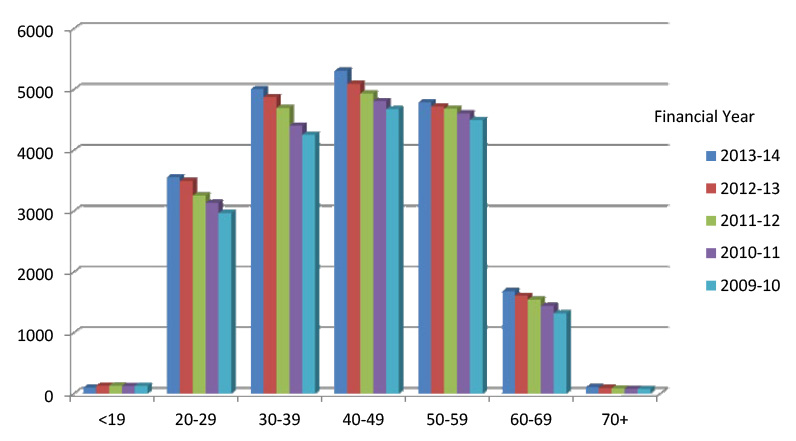 2.33 Gender profileThe ACT Public Service workforce is comprised of 13,307 female employees, equivalent to 64.8 per cent of the workforce (based on total headcount). This is approximately 20.0 per cent more females than the ACT labour force (47.7 per cent).[12] In comparison, male employees total 7,244, or 35.2 per cent of the ACT Public Service workforce.As shown in Graph 7 there are more females than males in all age groups across the ACT Public Service. Of all age groups, the highest proportion of females is in the 20-29 group at 68.8 per cent. The lowest proportion of females is in the 70+ age group at 55.7 per cent. Graph 7: Gender Profile by Age Group (June 2014)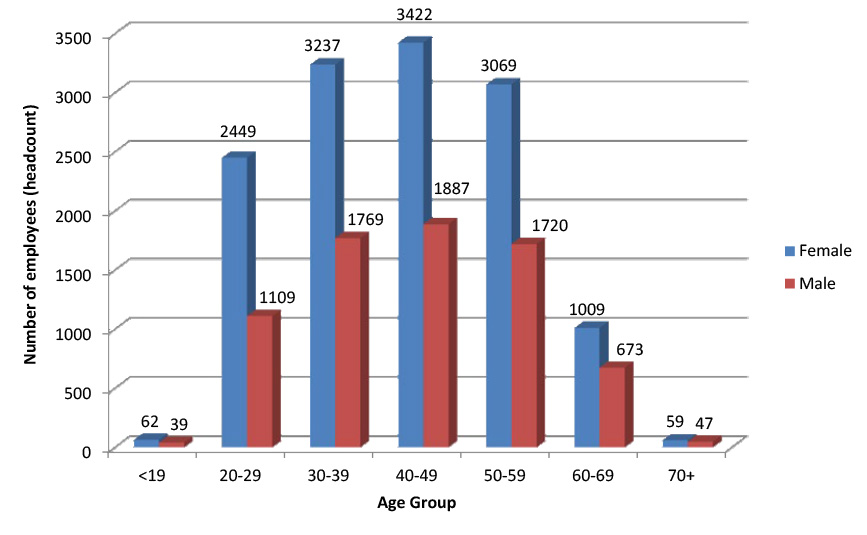 NOTE: Data inclusive of casual staff. Females within the ACT Public Service are generally paid slightly less than their male counterparts with a gender pay gap of 1.7 per cent. As can be seen in Graph 8, there are fewer women in the highest paid roles (with salaries over $120,000). There are notably more females in the $60,000-$99,000 salary groups. This is to be expected when taking into consideration the higher proportion of females in the workforce overall, in particular women working in teaching and nursing roles.Graph 8: Gender Profile by salary range (June 2014)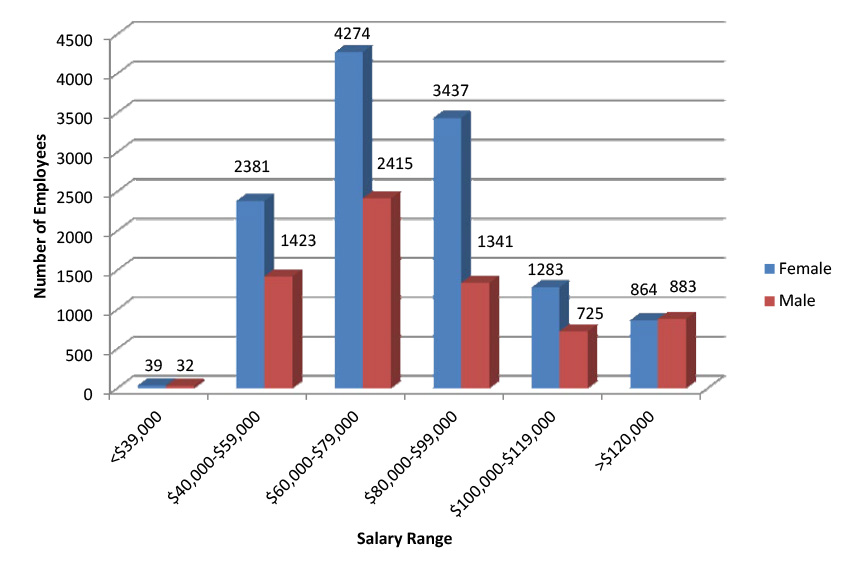 Note: This excludes the casual workforce.2.34 Part Time employmentEmployees who work part time make up approximately one fifth of the ACT Public Service workforce. At June 2014, 4,696 employees (or 22.9 per cent of the ACT Public Service workforce) worked part time, the equivalent of approximately 3,249.6 full time employees.At 22.9 per cent, the percentage of part time employees in the ACT Public Service is lower than both the percentage of part time employees in both the ACT labour force[13] (25.3 per cent) and the Australian labour force[14] (30.2 per cent).Graph 9: Headcount by employment mode (June 2014)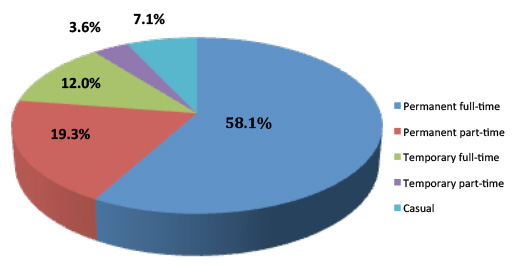 The majority of ACT Public Service part time employees are female (84.9 per cent). This is slightly higher than the percentage of female part time employees in the Australian labour force at 1 July 2014 (69.9 per cent[15]).It can be seen in both the ACT Public Service, and the Australian labour force, that the percentage of females working part-time is significantly higher than the percentage of males working part-time. Of all female employees in the ACT Public Service, 30.0 per cent work part time, compared to 9.8 per cent of all male employees. In the Australian labour force[16], 46.0 per cent of all females work part time, compared to 16.8 per cent of all males.Table 10: Part Time employment by diversity – June 2014Most part time employees are employed on an ongoing basis, with permanent part time employees making up 84.4 per cent of all part time employees.At June 2014, Cultural and Linguistically Diverse employees made up 14.9 per cent of the total part time employees. People with Disability and Aboriginal and Torres Strait Islanders made up 2.1 per cent and 0.9 per cent respectively.The average salary for a part time employees at June 2014 was $74,328. On average, female employees working part time were paid marginally more (one per cent) than their male counterparts. The average female part time salary was $74,442, and average male part time salary was $73,686.2.35 Cultural and Linguistic DiversityTable 11: Cultural and Linguistic Diversity Employees 2010-2014At June 2014, employees who identified as Culturally and Linguistically Diverse totalled 3,453 (headcount) or 16.8 per cent of the total ACT Public Service workforce. Of the 3,453 Culturally and Linguistically Diverse employees:generation X comprise the largest age group (1,504 employees) and pre-baby boomers were the smallest age group (25 employees);the separation rate of Culturally and Linguistically Diverse employees was approximately two thirds of the separation rate of the whole ACT Public Service (4.4 per cent compared to 6.2 per cent);the Long Service Leave Authority and Health Directorate had the highest representation of employees identifying as Culturally and Linguistically Diverse (36.4 per cent and 24.2 per cent respectively); andthe average salary for Culturally and Linguistically Diverse employees was less than the average ACT Public Service salary ($77,456 compared to $80,137).Table 12: Culturally and Linguistically Diversity snapshot – June 2014Note: The following data is for Directorates only and excludes Canberra Institute of Technology, Auditor General's Office, Cultural Facilities Corporation and Calvary Health Care (Public). 2.36 People with DisabilityEmployees who identify as a Person with Disability made up 2 per cent of the total ACT Public Service workforce at June 2014 (415 headcount). The ACT Public Service Employment Strategy for People with Disability aims to more than double the 2010 headcount of 327[17] employees who identify as a Person with Disability to 655 in 2015. Currently, the Respect, Equity and Diversity Framework (of which the employment strategy is an element) is being reviewed to identify areas for improvement and innovation.Table 13: People with Disability employees 2010-2014At June 2014, employees who identified as People with Disability totalled 415 (headcount), or 2 per cent of the total ACT Public Service workforce. Of the 415 employees who identify as a Person with Disability:generation X comprise the largest age group (155 employees) and pre-baby boomers were the smallest age group (10 employees);the separation rate of People with Disability is slightly higher than the separation rate of the whole ACT Public Service (7.4 per cent compared to 6.2 per cent);the Independent Competition and Regulatory Commission and Chief Minister and Treasury Directorate had the highest representation of employees identifying as People with Disability (20.0 per cent and 5.0 per cent respectively); andthe average salary for People with Disability was less than the average ACT Public Service salary ($76,621 compared to $80,137).Table 14: People with Disability Public Service snapshot – June 2014Note:The following data is for Directorates only and excludes Canberra Institute of Technology, Auditor General's Office, Cultural Facilities Corporation and Calvary Health Care (Public). 2.37 Aboriginal and Torres Strait IslandersAboriginal and Torres Strait Islander employees made up 1.2 per cent of the total ACT Public Service workforce at June 2014 (253 headcount). The ACT Public Service Employment Strategy for Aboriginal and Torres Strait Islander People aims to more than double the 2010 headcount of 176[18] Aboriginal and Torres Strait Islander employees to 407 in 2015. Currently, the Respect, Equity and Diversity Framework (of which the employment strategy is an element) is being reviewed to identify areas for improvement and innovation.Table 15: Aboriginal and Torres Strait Islander employees 2010-2014Of the 253 Aboriginal and Torres Strait Islander employees:generation Y comprise the largest age group (112 employees);the separation rate of Aboriginal and Torres Strait Islander employees was higher than the separation rate for the whole ACT Public Service (9.1 per cent compared to 6.2 per cent);the Community Services Directorate, Gambling and Racing Commission and Land Development Agency had the highest representation of employees identifying as Aboriginal and Torres Strait Islander (2.9 per cent respectively); andthe average salary for Aboriginal and Torres Strait Islander employees was less than the average ACT Public Service salary ($74,113 compared to $80,137).Table 16: Aboriginal and Torres Strait Islander Public Service snapshot – 2014Note: The following data is for Directorates only and excludes Canberra Institute of Technology, Auditor General's Office, Cultural Facilities Corporation and Calvary Health Care (Public).N/A = reporting on this data may inadvertently identify individuals or individual cases. 2.38 Employment GrowthEmployment in the ACT Public Service grew over the 2013-14 period. The number of employees (headcount) grew by 2.7 per cent (534 employees), and FTE employment grew by 2.4 per cent (432.4 FTE). This growth in employment was significantly larger than the 0.9[19] per cent growth in the Australian labour force over the same period.As Table 17 shows:employment growth was largest in the Independent Competition and Regulatory Commission (25 per cent);employment growth was seen in all directorates, with the exception of Chief Minister and Treasury Directorate (-4.5 per cent), Long Service Leave Authority (-8.3 per cent), Exhibition Park Corporation (-20 per cent) and Environment and Sustainable Development Directorate (-6.1 per cent); andthe largest contraction in employment was seen in the Exhibition Park Corporation (-20 per cent), however this is due to their low employment numbers in comparison to the larger directorates.*As Capital Metro Agency was only established in 2013 there is no data available to compare at June 2014.Table 17: ACT Public Service employment growth by Directorate – 2013-20142014 People Matter SurveyAbout the ACT People Matter SurveyThis report provides an overview of the results of the 2014 ACT Public Sector (ACTPS) People Matter Survey (the Survey). It was prepared by the Victorian Public Sector Commission (VPSC) and provides comparisons with the Victorian Public Sector (VPS).The findings provide insights about the extent to which the ACTPS core values and signature behaviours are being demonstrated and applied within workplaces across the Sector. The results provide data on the effectiveness of specific reform initiatives. These include the creation of the ACTPS Code of Conduct and new performance framework. The outcomes provide a measure of public sector workers sense of workplace wellbeing, job satisfaction and engagement.Survey participation and responseThe Survey covered all agencies of ACT Government, the ACT Public Service and other statutory agencies; 6,299 employees participated with a response rate of 29 per cent[20]. This compares well with the 2014 VPS response rate of 32 per cent, supplying a representative sample across the sector.The following table of the demographic breakdown demonstrates the extent to which the Survey results can be considered representative of the whole workforce. The ACTPS survey respondent group is generally representative of the whole ACT Government workforce. This is clearly so in terms of gender. The age profile is also broadly consistent.The Survey respondent group has a slightly higher proportion of permanent employees, on $85,000 plus salaries, and people born in Australia, than the whole ACT Sector workforce. Conversely it has slightly fewer fixed term and mid-salary employees, and people born overseas, than the whole Sector workforce.The most notable difference between the profile of the Survey respondents and the workforce as a whole is in the area of full-time and part-time employment. The respondent group has 14 per cent more full-time employees, and 14 per cent less part-time employees, than the Sector workforce as a whole.Demographic breakdown of ACTPS People Matter Survey respondents compared to the ACTPS workforce profileKey 2014 People Matter Survey findingsAwareness of the ACTPS Employee Values and Signature BehavioursThe Survey asked respondents about the extent to which they are aware of the ACTPS Employee Values and Signature Behaviours, the Code of Conduct, and the Performance Framework. The results of the survey show that there is on average an 83% awareness of these three policies.There is good awareness of all three components. However, given their central importance, there may be a need for further work to promote them across the Sector so that there are even higher rates of recognition. There is certainly a need to ensure that the current levels of awareness are maintained, especially for new employees. On average the VPS had a higher awareness of these issues at 95%.Application of the ValuesAwareness of codes and statements of values is one thing. The extent to which actual workplace behaviours and practices align with the codes and statements is of greater significance. The Survey provides some light on the application of the ACTPS employee values.The ACTPS Employee Values of Respect, Integrity, Collaboration and Innovationare enshrined in the ACTPS Code of Conduct.RespectRespect in the ACTPS means treating others with the sensitivity, courtesy and understanding we would wish for ourselves, and recognising that everyone has something to offer. It means thinking "would I be happy if this was happening to me," and rests on a foundation of fundamental decency in our dealings with colleagues and clients alike.IntegrityIntegrity in the ACTPS means being apolitical, honest, dependable, and accountable in our dealings with ministers, the Parliament, the public and each other. It means recognising achievement, not shirking uncomfortable conversations and implies a consistency in our dealings with others.CollaborationCollaboration in the ACTPS means actively sharing information and resources, working together towards shared goals and asking "who else do I need to talk to, to get this right". It means actively seeking opportunities for breaking down unhealthy silos and relies on genuine engagement with colleagues in the ACTPS and with the broader community.InnovationInnovation in the ACTPS means asking "but why?", actively seeking out new and better ways of doing what we do (as well as better things to do), and not settling for how it has always been. It means empowering colleagues at all levels to raise new ideas and necessitates sensible and thoughtful engagement with risk.The Survey tested employees" recognition of the ACTPS to be able to demonstrate and apply in practice each of the first three values. The findings show that on average 89% of respondents agreed. The ACTPS and the VPS results are remarkably similar in each case.The Survey did not explicitly test the extent to which the value of 'innovation' is demonstrated and applied within ACTPS workplaces. However, the Survey did ask questions about how well change is handled within the organisation. The results show that 73% of ACTPS (compared with 67% of VPS) employees agreed that change was managed well.Employee engagementEngagement is the extent to which employees are committed to the organisation. Engagement scores provide an insight into the extent to which staff are likely to make a concerted effort to help the organisation achieve its best. High scores suggest staff who will "go the extra mile" for the organisation and who will promote and defend the organisation's good reputation.The ACTPS results are strong, suggesting generally positive engagement by employees. In each area measured, the ACTPS results are commensurate with those achieved in VPS. Specifically, on the Engagement Index, the ACTPS rated equally with VPS, registering 69 out of 100. On Employment Commitment, 73% of respondents believed they were committed to the organisation, compared with 75% in Victoria. Overall job satisfaction was at 74% for both organisations and workplace wellbeing 85% for the ACTPS and 84% for the VPS.Other values and employment principlesQuestions were asked on other values, such as responsiveness, accountability, leadership, merit, fairness, reasonable treatment, equal employment opportunity and avenues of redress compared with those of the VPS. Again, the ACTPS results indicate strong performance in each of these key areas, and results commensurate with those of the VPS.The following table presents the aggregated results for each of the value and employment principle areas identified on a scale of 1 to 10.Awareness of Other Values and PrinciplesFeedbackFeedback – especially informal feedback, provided on a regular basis and in a relaxed manner – has been shown to have a significant impact on employee job satisfaction, engagement and performance.Questions in the Survey asked respondents about three important aspects of their experience of feedback: whether they have received feedback about their work performance at all; how this feedback has been received (through formal and/or informal means); and the content of this feedback in terms of focusing on what is working well and what could be done differently.'Effective feedback' is defined as having received either informal feedback only, or both formal and informal feedback.'Effective talking performance' is defined as an employee having received advice only about what they were doing well, or what they were doing well and what they could do to improve performance.The overall ACTPS results suggest that feedback is evident to a strong degree, with almost three-quarters of respondents indicating they receive effective feedback.However it could be argued that everyone should be receiving regular and constructive informal feedback about their work. This is especially the case, given the demonstrated link between regular informal feedback and positive performance in a range of other aspects of organisational culture. Therefore, steps should be taken to give all employees the opportunity to receive effective feedback.The following table presents Survey results about feedback on a scale of 1 to 10.Performance and FeedbackWhile these results, given on a scale of 1 to 10, paint a positive picture of widespread informal feedback, there is a difference between the responses to the question I have received formal feedback on individual performance between the two jurisdictions. On average, 63 per cent of VPS survey respondents indicate that they have received formal feedback. By contrast, on average, 55 per cent of ACTPS respondents indicate they have received formal feedback.This indicates there is more to be done on embedding formal performance into the ACTPS. The Performance Framework was promulgated in August 2013 with a focus on values and behaviours and the results show there needs to be a greater emphasis on ensuring a strong performance culture is part of the way the public sector goes about its business.Perceptions of bullyingThe Survey asked respondents to indicate if they have witnessed or experienced bullying the past 12 months.The responses to the Survey questions about bullying provide an indicator about disrespectful behaviour and incivility in the organisation; behaviours that can have significant and lasting negative impacts on individual and organisational performance.There is a slightly lower percentage of ACTPS respondents compared to the VPS saying that they witnessed bullying and a slightly higher percentage saying they experienced it, mapped on a scale of 1 to 10.Perceptions of Bullying Index – ExperiencedPerceptions of Bullying Index – WitnessedThe survey results show that bullying remains an issue across the ACTPS, with levels of either experienced or witnessed bullying similar to the VPS. The review of the Respect, Equity and Diversity Framework (RED) during 2014 has shown that a more informal approach to being able to report any bullying is important and should remain. RED contact officers are effective at taking informal reports, indeed the numbers notified to Human Resource areas by them increased between 2013 and 2014 while the total number of informal reports decreased between those years. The total number of formal complaints also decreased.Perceptions of work area and managementMost of the Survey questions focus on organisational strengths relating to 'my workgroup'(90%) 'my organisation' (86%), 'immediate supervisor'(88%) or 'senior managers'(70%) – (results in brackets). This compares almost identically with the VPS results.ConclusionIn the main, the ACTPS results are good. In most cases they are commensurate with the results achieved in the VPS. In some cases, especially in the area of organisational change management, ACTPS organisations appear to be doing much better than their VPS counterparts.But the Survey has also highlighted some areas requiring focus. Awareness of the Code of Conduct, Values, Signature Behaviours, and Performance Framework is strong. However, given the central and critical nature of these policies and processes, the results could be even higher.The existence of constructive informal performance feedback appears strong and widespread. However there are around a quarter of ACTPS employees not currently receiving constructive informal feedback on a regular basis. Again, there is some more work to do in this area.Just over half of the respondents reported having received formal feedback. This indicates there is more to be done on embedding formal performance into the ACTPS. The Performance Framework was promulgated in August 2013 with a focus on values and behaviours and the results show there needs to be a greater emphasis on ensuring a strong performance culture is part of the way the public sector goes about its business.It is important to emphasise, however, that any work on increasing the occurrence of formal performance feedback should not be achieved at the expense of regular informal feedback. Formal feedback processes must complement and support the informal.No levels of bullying are acceptable, whether experience or witnessed, and the results show that while the introduction of the RED Framework in 2010 was effective, it should remain and discussions around values and behaviours - in particular how people are treated in the workplace - need to be part of everyday business, through informal and formal feedback and RED contact officers.As with any survey, the People Matter Survey results are simply the start, not the end, of a process. The data has provided a strong baseline, has pointed out some opportunities for improvement, and highlighted many areas of strength which must be maintained. In this way, the Survey has sketched the organisational culture landscape of the ACTPS. This is a landscape that all ACTPS employees must work to strengthen and protect.Moving ForwardIn response to the Survey results at a whole of government level, we will be working over the next few months to encourage collaboration and agility through:encouraging mobility across the ACTPS at all levels;developing and delivering whole of government strategic learning and development opportunities;encouraging mentoring and potential secondments;using the new Public Sector Act in 2015 to encourage greater flexibility especially for executives;refreshing the Respect, Equity and Diversity (RED) Framework and developing greater opportunities for Aboriginal and Torres Strait Islander employment and for those with disabilities; working to further embed the Performance Management Framework; anddeveloping tools for managers to undertake preliminary assessments of staffing issues to resolve them more quickly.2014 Agency SurveyIntroduction and MethodologyBackground and ObjectivesThe Australian Capital Territory (ACT) Government contracted Insightrix Research Pty. Ltd. (Insightrix) to conduct a yearly study of Directorates and Agencies in July 2014. This is the third year Insightrix has conducted the survey. Prior to 2012 this information had been gathered using a variety of communication methods. The change to a yearly survey serves to streamline the process and maximise efficiency.The objectives of this study are to:Identify learning and development activities provided by Agencies,Examine human resource strategies employed by agencies (i.e. attraction and retention, diversity, disciplinary actions, workplace harassment, etc.),Understand the tools and measures used by agencies to implement the Respect, Equity and Diversity (RED) Framework,Analyse risk and fraud strategies used by Agencies,Track and compare results year to year.MethodologyThe data was collected from 03 to 24 July, 2014. A document was sent to a contact at each Agency detailing the information required. Information was then gathered by the contact from within the Agency and input into an online survey format. All 15 Agencies completed the survey and are listed below.*First time included in this survey Development of Survey InstrumentTo achieve the research objectives, Insightrix worked with the ACT Project Manager on the survey design, wording of the questions and flow. The questionnaire was designed to measure the objectives noted above. In order to allow tracking, edits to the original questionnaire were minor. The questionnaire was programmed into an online platform to enable respondents to participate at their convenience.Survey Analysis and ReportingInsightrix produced this report, which is a top-line overview of results collected and includes frequencies for each question.Reporting NotesQuestions that have multiple response options will result in percentages that could add up to more than 100%. In the case of open-ended questions, respondents often provide more than one reason for their response and in these cases, percentages will also add up to more than 100%.Data has been rounded to zero decimal places and as such, percentages may not add up to exactly 100% on certain graphs.Comparisons are made within this report between 2013/14 results and those collected previously for 2011/12 when 15 Agencies completed the survey and 2012/13 when 14 Agencies completed the survey.Study ResultsValues and BehavioursDelivery Methods for Learning and DevelopmentTo start the survey, Agencies were asked about the various learning and development activities and delivery methods provided to staff during 2013/14. Awareness-raising as part of induction/orientation is the most common delivery method reported followed by information on intranet/website.1. Has your Agency provided staff with learning and development activities during 2013/14 on either the ACTPS values (inclusive of those set out in the PSMA) and/or Agency specific values? Base: All respondents, n=15.Delivery Methods for Learning and Development – TrackingACTPS Values and/or Section 9Agency Specific ValuesAttraction and RetentionFormal Performance Management/Development Framework2. Does your Agency have a formal performance management/development framework? Base: All respondents, n=15.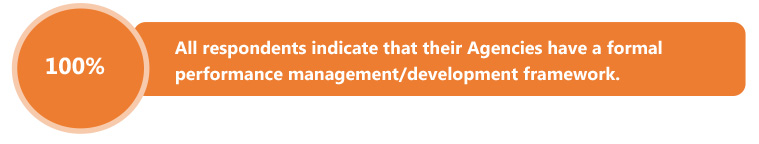 Performance Management System ElementsMost commonly, staff participation in formal and informal feedback sessions, and individual performance management plans are used by Agencies.4. Are any of the following elements included in your Agency's performance management/development framework? Base: All respondents, n=15.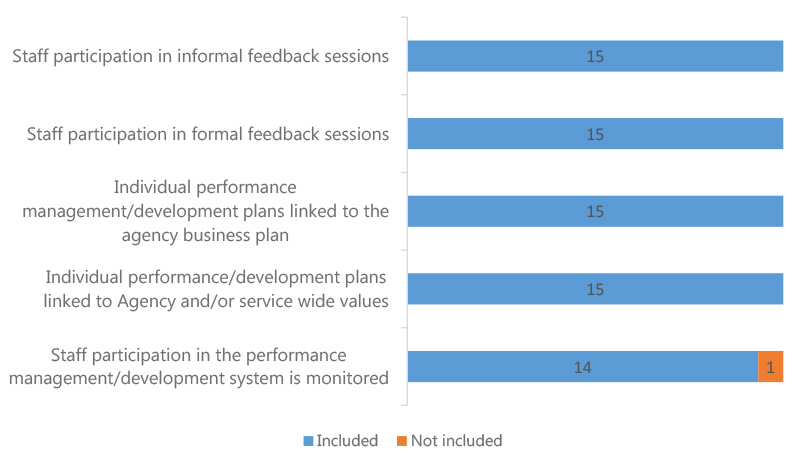 Performance Management System Elements - TrackingWorkforce Planning ActivityAgencies were asked to indicate the workforce planning activities undertaken by them during 2013/14. All Agencies mention that they identify the capabilities required for future Agency service delivery. A high number (13) obtain information to evaluate the effectiveness of learning and development and obtain information on their Agency's demographics and characteristics.5. During 2013/14, did your Agency undertake any of the following workforce planning activities? Base: All respondents, n=15.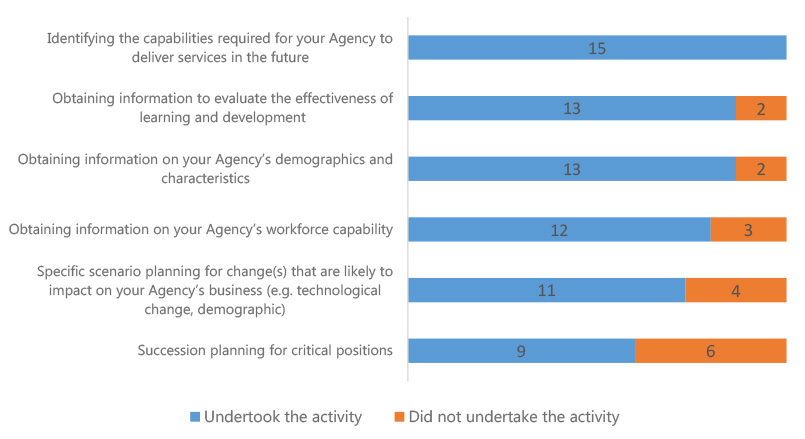 Workforce Planning Activity - TrackingWorkforce Planning ChallengesSome of the major challenges indicated by Agencies include the loss of Aboriginal and Torres Strait Islander employees and difficulty in reporting and analysing Agency workforce due to limited workforce data or data quality. These were considered a challenge, either minor or major, by eleven and ten Agencies, respectively. They were considered major challenges by less than a quarter of the Agencies reporting.6. Of the challenges listed below, please choose one of the three options that best describes the challenge faced by your Agency in 2013/14. Base: All respondents, n=15.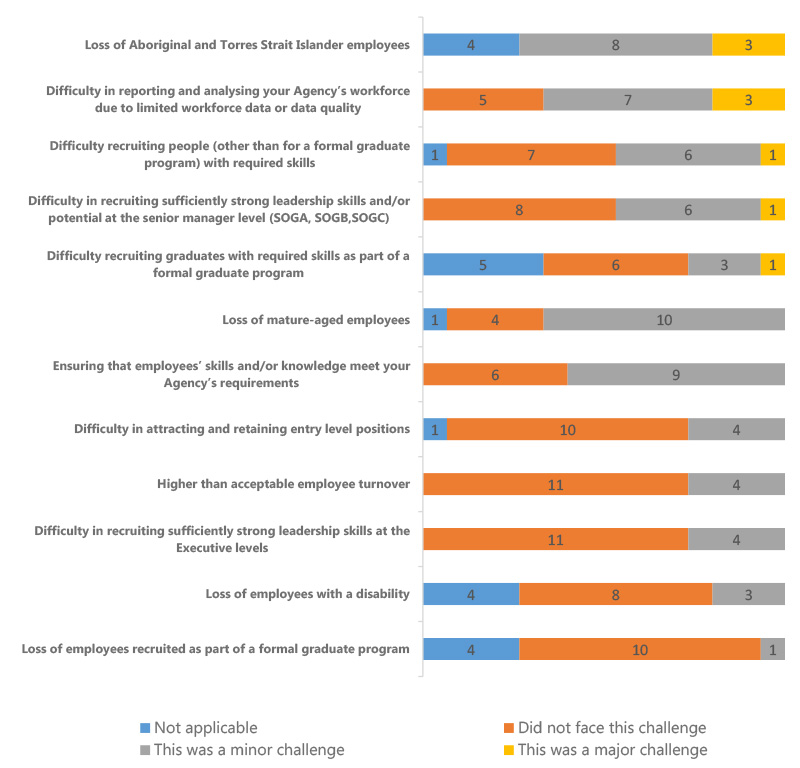 Workforce Planning Challenges – Difference 2012/13 to 2013/14High Performers Identification StrategyThe most commonly used strategies to identify high performing individuals include participation in development opportunities (14) and manager/supervisor identification (14). Performance management/development system (12) and Agency head identification (12) are also frequently used.8. What were the primary strategies used to identify high performing individuals? Base: All respondents, n=15.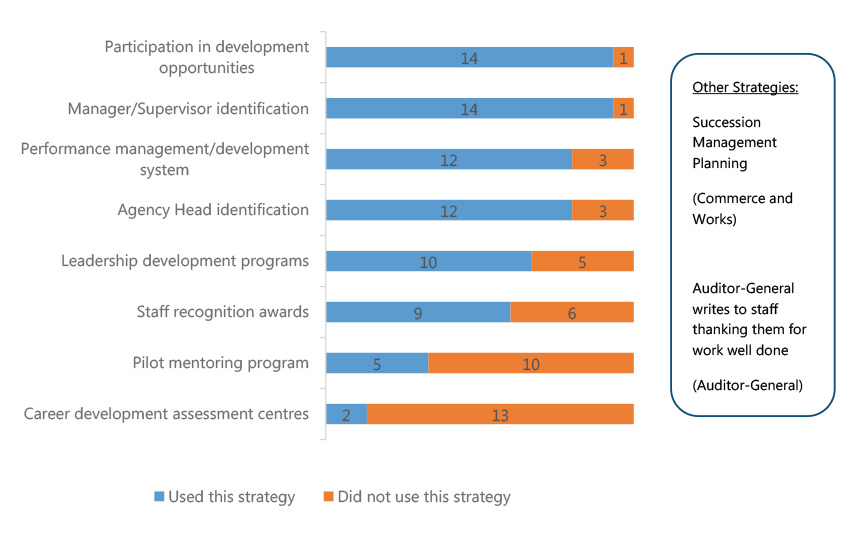 High Performers Identification Strategy - TrackingMost Utilised BenefitsSpecial employment arrangements, flexible work hours and commencement above base salary are the top three benefits utilised by Agencies during 2013/14 to specifically attract and retain people with critical skills.9. Which of the following were the top three benefits most utilised by your Agency during 2013/2014 to specifically attract and retain people with critical skills? Base: All respondents, 2012/13; n=14, 2013/14; n=15.Targeted Initiatives to Retain Specific GroupsThe following graph illustrates the breakdown of initiatives (targeted and not targeted) for each of the specific groups. The most targeted initiatives were for professional employees (10) and Aboriginal and Torres Strait Islanders (8).10. In 2013/14, did your Agency employ any specific and targeted initiatives to attract and/or retain any of the following groups? Base: All respondents, n=15.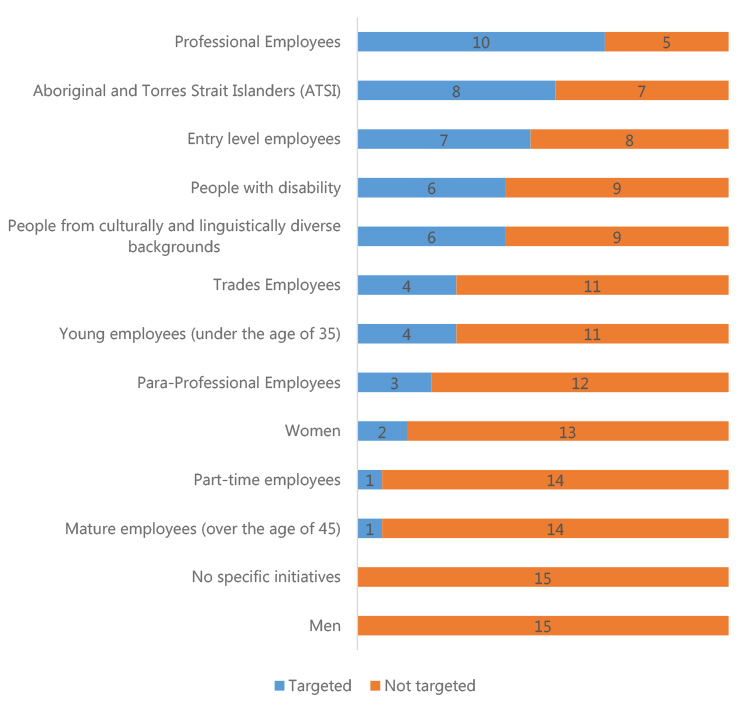 Targeted Initiatives to Retain Specific Groups - TrackingBreach Investigations13. Please provide details on the number of investigations into suspected breaches of s9 of the PSMA during 2013/14? Base: All respondents, n=15.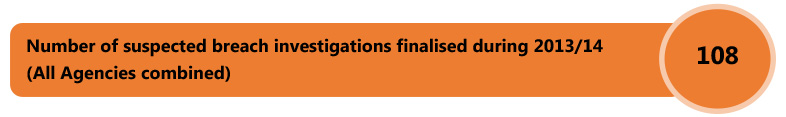 Time Taken to Complete InvestigationsAgencies were further asked about the time taken to complete the investigations. Most commonly, respondents mention that the investigations take anywhere between 2 months and 1 year.14. Please provide the approximate timeframes the finalised in 2013/14 breach investigations took to complete? Base: Respondents who mentioned that there was a breach of s9 of PSMA during 2011/12; n=11, 2012/13; n=10, 2013/14; n=10.Number of Alleged Breaches of s9 of PSMA15. Of the investigations finalised during 2013/14, please indicate the total number of employees alleged to have breached each subsection of s9 of the PSMA? (Please note that an individual investigation can be counted against more than one breach of s9 of the PSMA). Base: Respondents who mentioned that there was a breach of s9 of PSMA during 2011/12; n=11, 2012/13; n=10, 2013/14; n=10.Total Number of Sanctions Applied for Completed InvestigationsAgencies that mentioned that they have completed the investigations for breaches were asked about the specific sanctions that were applied. Typically, Agencies mention that counselling was provided to employees in 27 cases and the same number were provided a written warning. In 2013/14, there were 30 cases where the investigation of a complaint resulted in the complaint not being sustained.16. Of the investigations finalised in 2013/14, please indicate the total number of employees receiving each sanction? Base: Respondents who mentioned that there was a breach of s9 of PSMA during 2011/12; n=11, 2012/13; n=10, 2013/14; n=10.Measure to Ensure ConsistencyAgencies which mentioned there were breaches were further asked to indicate the measures used to maintain consistency during the process of their investigations. All ten Agencies reported seeking guidance and support from HR/Employee Relations for the people conducting investigations. Use of Shared Services Centre was reported by nine out of ten Agencies as were the measures of detailed procedures being available to people conducting investigations and using an external panel to conduct investigations.17. Did your Agency have any of the following measures in place during 2013/14 to ensure the processes to investigate suspected breaches of s9 of the PSMA were consistent across the Agency? Base: Respondents who mentioned that there was a breach of s9 of PSMA during 2013/14, n=10.Measure to Ensure Consistency – TrackingBase: Agencies who mentioned there was a breach, 2011/12; n=11, 2012/13; n=10, 2013/14; n=10.Measures to Ensure Sanctions are ImposedAll Agencies reported that they consult the central HR and/or legal area when deciding a sanction. The delegation for applying a sanction is strictly limited by all Agencies and guidelines were provided outlining considerations to be taken into account when deciding sanctions.18. Did your Agency have any of the following measures in place during 2013/14 to ensure that sanctions imposed as a result of any determined breaches of s9 of the PSMA were applied appropriately and consistently across the Agency? Base: Respondents who mentioned that there was a breach of s9 of PSMA during 2013/14, n=10.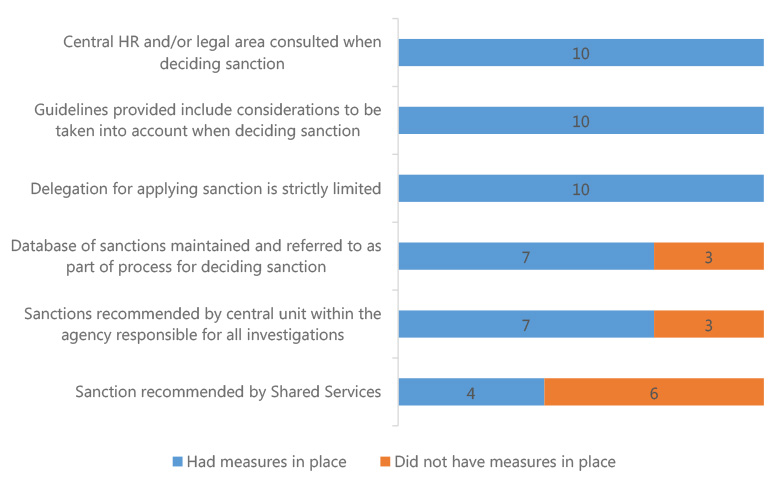 Measures to Ensure Sanctions are Imposed – TrackingBase: Agencies who mentioned there was a breach, 2011/12; n=11, 2012/13; n=10, 2013/14; n=10.Preventing Bullying and Harassment19. Does your Agency have a formal reporting system for bullying and harassment? Base: All respondents, n=15.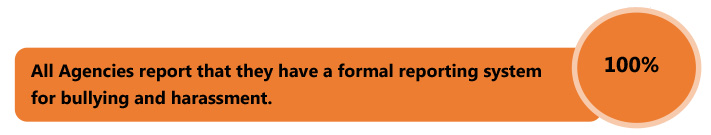 Systems for Employees to Report Bullying and HarassmentAll Agencies report to having a number of systems in place for employees to report bullying or harassment.20. Does your Agency use any of the following systems for employees to report bullying and harassment? Select all that apply. Base: All respondents, 2011/12; n=15, 2012/13; n=14, 2013/14; n=15.Employee Assistance Provider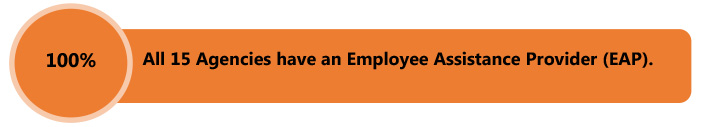 21. Does your Agency have an Employee Assistance Provider? Base: All respondents, n=15.Bullying and Harassment Reports22. Regarding formal reports of bullying and harassment within your agency during 2013/14 please complete the following. 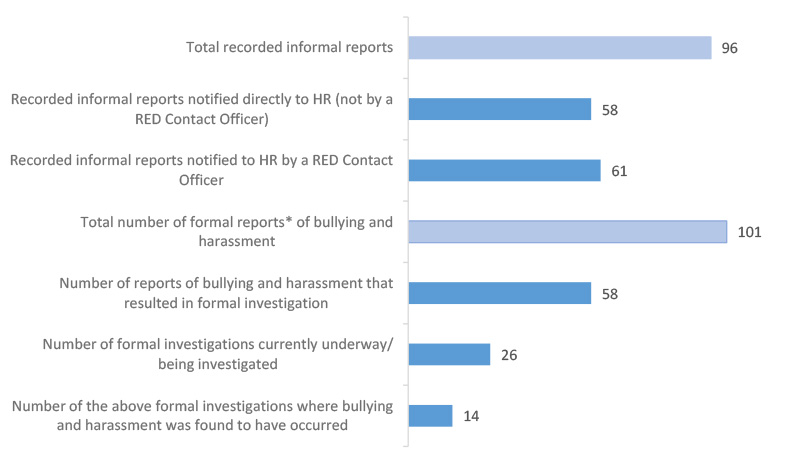 *Please Note: Formal Reports include a report that is formally lodged and can include verbal referrals, incidents, complaints and any other matter that warrants further investigation. Bullying and Harassment Reports - Comparison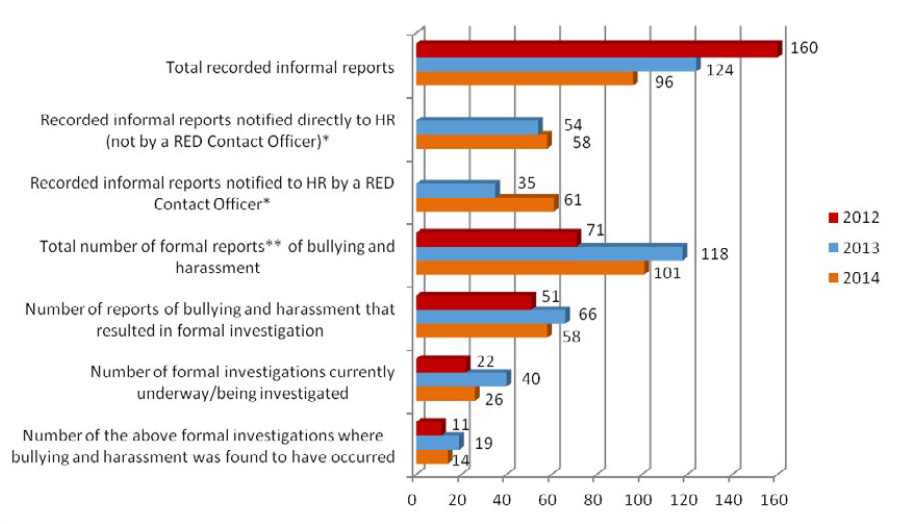 *These questions were not included in the 2012 agency survey Managing UnderperformanceUnderperformance Investigations23. Please provide details of the number of underperformance investigations finalised during 2013/14. Base: All respondents, n=15.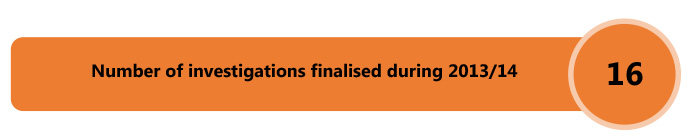 24. Of those underperformance actions finalised, please indicate how often the following outcomes occurred:
Base: Respondents who provided the details of the number of investigations finalised in 2011/12, n=5, 2012/13, n=6, 2013/14; n=5.n/a = reporting on this data may inadvertently identify individuals or individual cases. Procedures for Managing UnderperformanceA total of nine Agencies indicate that they do not have any procedures for managing underperformance in 2013/14.25. Does your Agency have in place procedures for managing underperformance that supplement the ACTPS Enterprise Agreements?26. Are your Agency managers adequately trained in managing underperforming staff? 27. Did your Agency engage the services of a provider from the ACTPS Administrative Review and Investigation Panel during the 2013/14 reporting period?Base: All respondents, 2011/12; n=15, 2012/13; n=14, 2013/14; n=15. ACTPS Administrative Review and Investigation Panel Engagement28. Please indicate the number of times your Agency engaged the services of a provider from the ACTPS Administrative Review and Investigations Panel. Base: Respondents who mentioned that they have an Administrative review and investigation panel, 2011/12; n=5, 2012/13; n=9, 2013/14; n=8.Respect, Equity and Diversity FrameworkRED Framework Measure29. How many of the following are there within your agency? Base: All respondents, n=15.Strategy30. Which of the following did your Agency promote? Please select all that apply. Base: All respondents, 2011/12; n=15, 2012/13; n=14, 2013/14; n=15.Tools to Promote RED FrameworkA total of 15 Agencies include information on bullying and harassment in their induction program and 13 Agencies utilise RED Resources.31. Which of the following tools has your Agency used to promote the RED framework? Please select all that apply. Base: All respondents, n=15.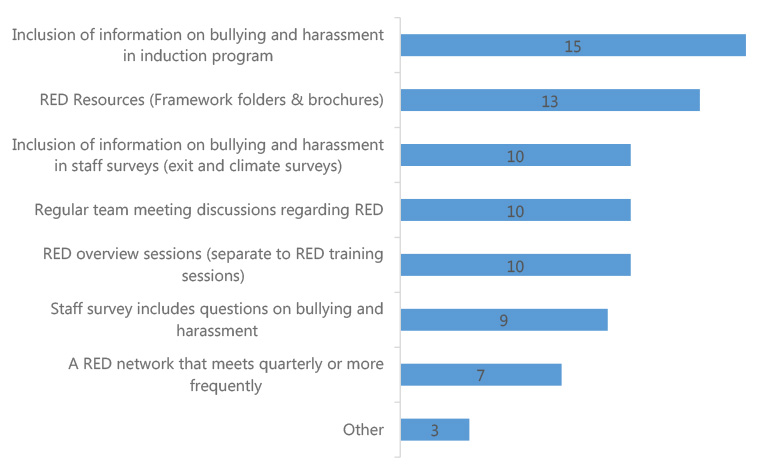 Tools to Promote RED Framework - TrackingAccess to RED Folder and Other Resources32. Do all managers and teams have access to a RED folder and other resources? Base: All respondents, 2011/12; n=15, 2012/13; n=14, 2013/14; n=15.Method of Providing Staff Access to RED Resources33. How has your Agency provided all staff access to your RED Contact Officer details? Please select all that apply. Base: All respondents, 2011/12; n=15, 2012/13; n=14, 2013/14; n=15.Diversity Census ProcessWhen asked if Agencies conduct a Diversity Census or 'Update your Details' process to encourage the disclosure of diversity, four agencies reported that they did conduct an Agency specific 'Update your Details ' process, three agencies conducted another process and ten conducted none at all.35. Did your Agency conduct a Diversity Census or 'Update your Details' process to encourage the disclosure of diversity? Please select all that apply. Base: All respondents, n=15. (Multiple selections possible).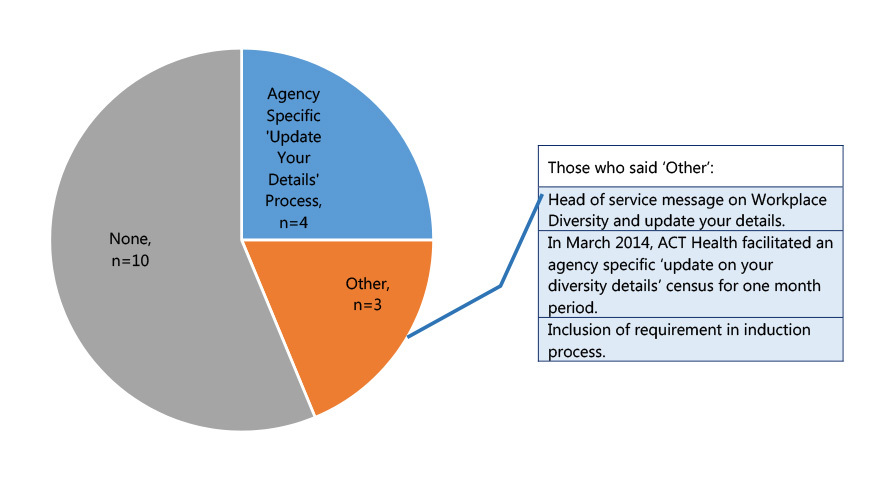 Review of Recruitment Process, HR Process and Forms36. Has your Agency reviewed your recruitment process, HR processes and forms to ensure: Please select all that apply Base: All respondents, 2011/12; n=15, 2012/13; n=14, 2013/14; n=15.People with a DisabilityActions to Assist People with Disability37. Did your Agency perform any of the following actions to promote the employment of People with Disability? Base: All respondents, n=15.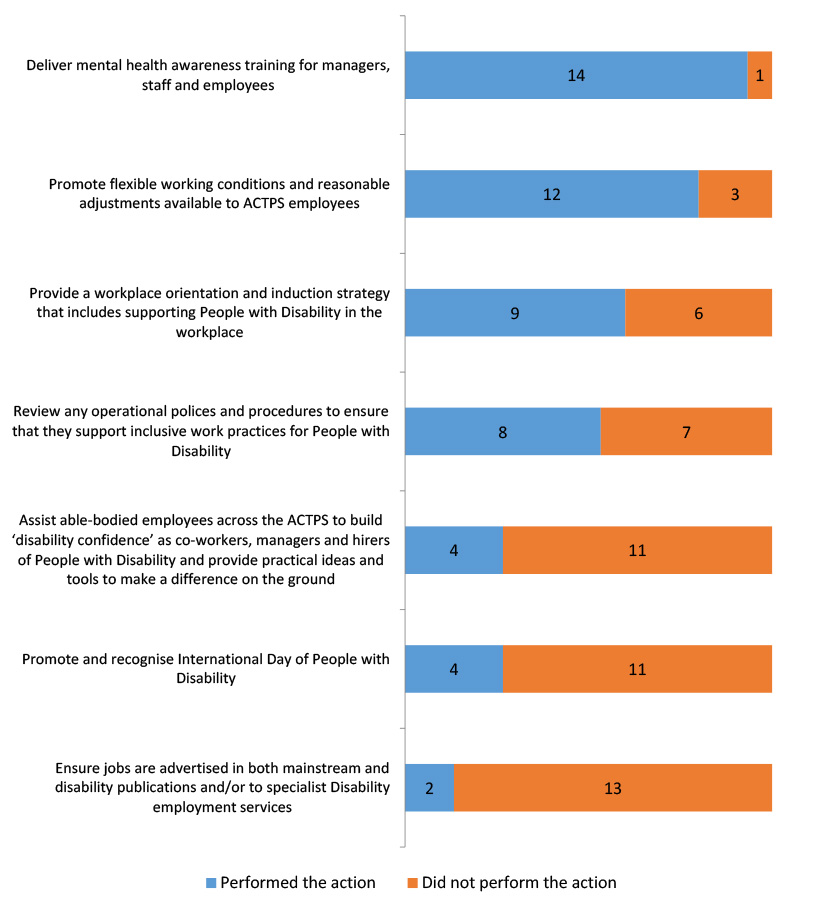 Actions to Assist People with Disability - TrackingRecruitment Strategies for People with Disability38. Did your Agency use the any of the following strategies to attract People with Disability to the ACT Public Service? If yes, how many? Base: All respondents, n=15.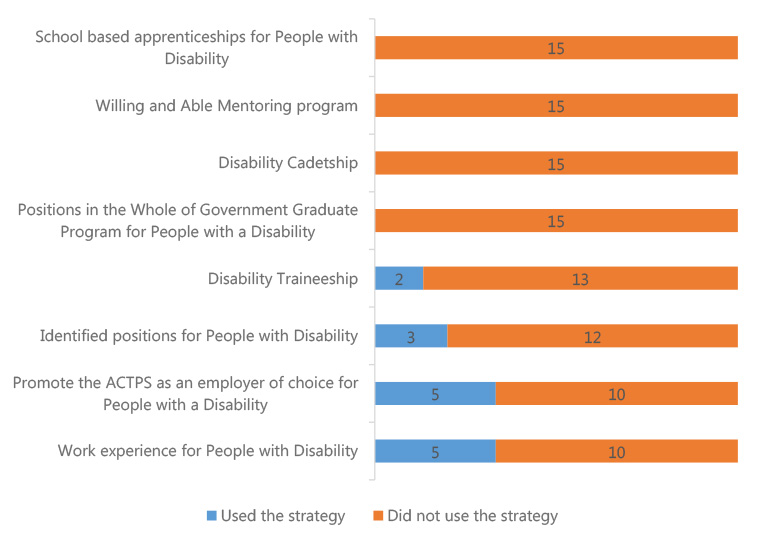 Recruitment Strategies for People with Disability - TrackingRetention Strategies for People with Disability39. Does your Agency use any of the following strategies to retain People with Disability in the ACT Public Service? Base: All respondents, n=15.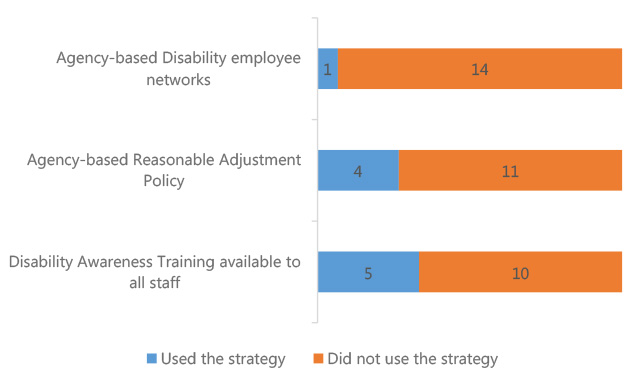 Retention Strategies for People with Disability - TrackingReasonable Adjustment40. Are the managers/supervisors within your Agency aware of the requirements to make reasonable adjustment(s) following disclosure of a disability status? Base: All respondents, 2011/12; n=15, 2012/13; n=14, 2013/14; n=15.Applications to Employment Assistance Fund (EAF)41. Were any applications for reasonable adjustment and/or financial assistance made to the Employment Assistance Fund (EAF) by your Agency in 2013/14 (via the Job Access Fund)? Base: All respondents, n=15.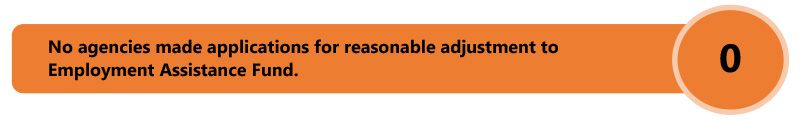 Accessibility Audits (Timeline)Three agencies reported having conducted an accessibility audit in accordance with the ACTPS Employment Strategy for People with disability. One of these agencies indicated that an accessibility audit had been conducted in 2013/14.42. During the period did your Agency conduct an 'accessibility audit(s) (in accordance with the ACTPS Employment Strategy for People with disability) to assess the level of accessibility to your premises for people with disability? Base: All respondents 2013/14, n=15.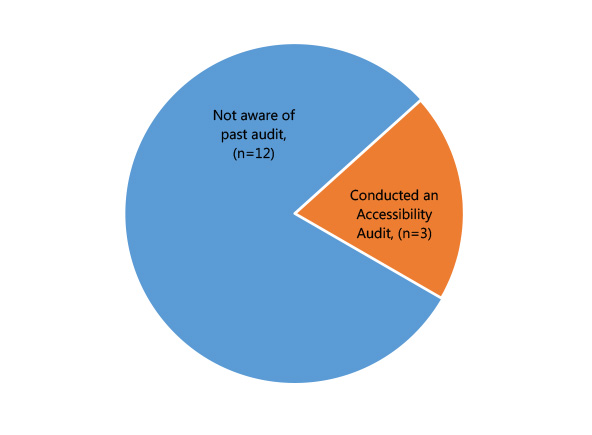 Disability Employment Network43. Did your Agency work with a Disability Employment Network to place people identifying with a disability in employment within your Agency? Base: All respondents, n=15.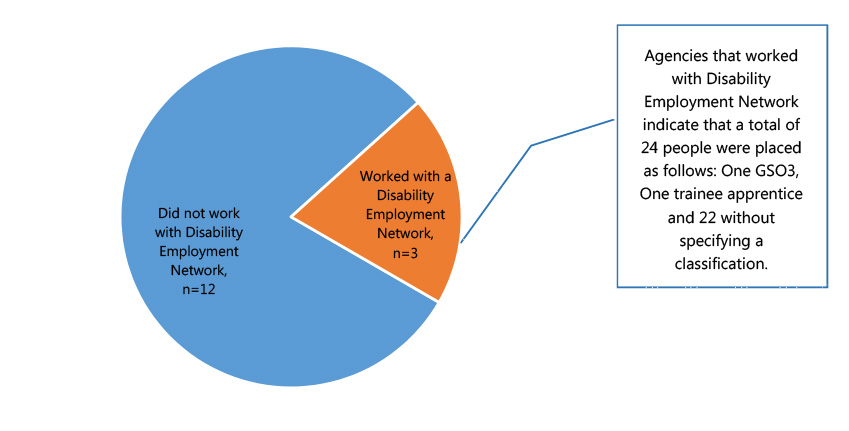 44. Which Disability Employment Service Providers did your Agency use? Base: All respondents, n=15.Strategies to attract Aboriginal and Torres Strait Islander People45. Did your Agency use the any of the following strategies to attract Aboriginal and Torres Strait Islander people to the ACT Public Service? If yes, how many? Base: All respondents, n=15.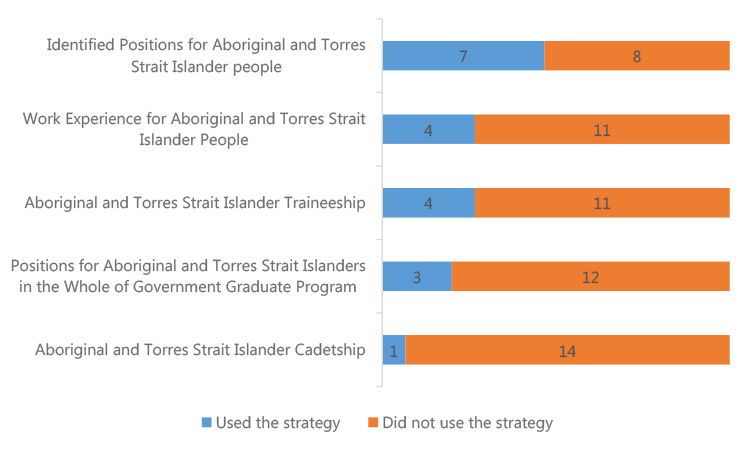 Strategies to attract Aboriginal and Torres Strait Islander People - TrackingStrategies to retain Aboriginal and Torres Strait Islander People46. Does your Agency use any of the following strategies to retain Aboriginal and Torres Strait Islander people in the ACT Public Service? Base: All respondents, n=15.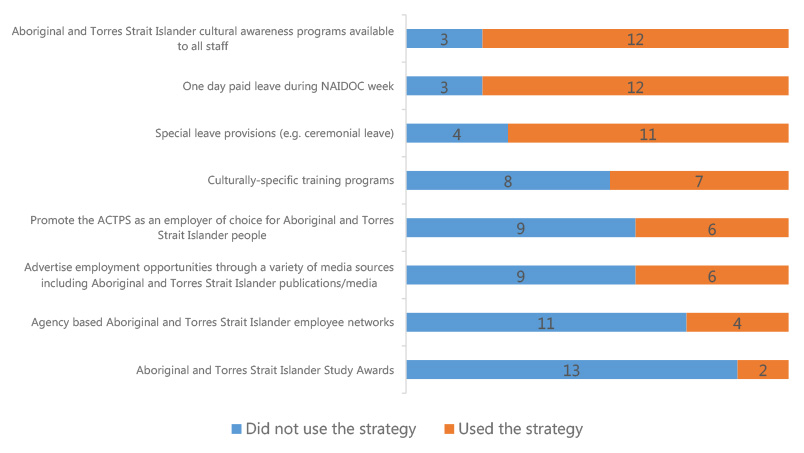 Strategies to retain Aboriginal and Torres Strait Islander People - TrackingFurther Strategies for Aboriginal and Torres Strait Islander Employees47. Does your Agency have any of the following in place for Aboriginal and Torres Strait Islander employees? Base: All respondents, n=15.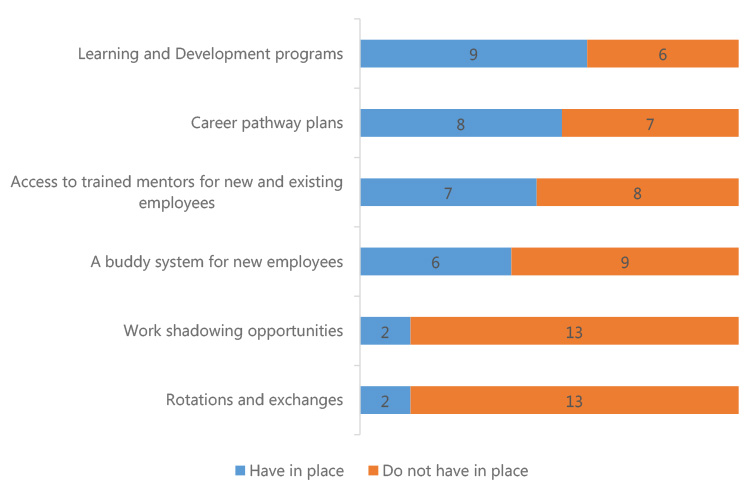 Further Strategies for Aboriginal and Torres Strait Islander Employees - TrackingNumber of Aboriginal and Torres Strait Islander Liaison Officers48. How many Aboriginal and Torres Strait Islander Liaison Officers were recruited in 2013/14? Base: All respondents, n=15.49. Did you arrange for an Aboriginal Community member to be on the interview panel? Base: Respondents who recruited Aboriginal and Torres Strait Islander Liaison Officers, n=5.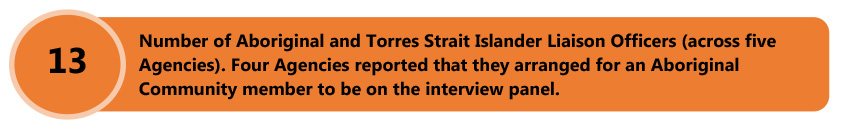 Aboriginal and Torres Strait Islander Recruitment Package50. When your Agency is recruiting to Agency Liaison Officer roles, does your Agency develop a specific Aboriginal and Torres Strait Islander recruitment package that ensures that roles and responsibilities are clearly defined and position descriptions relevant? Base: All respondents, n=15.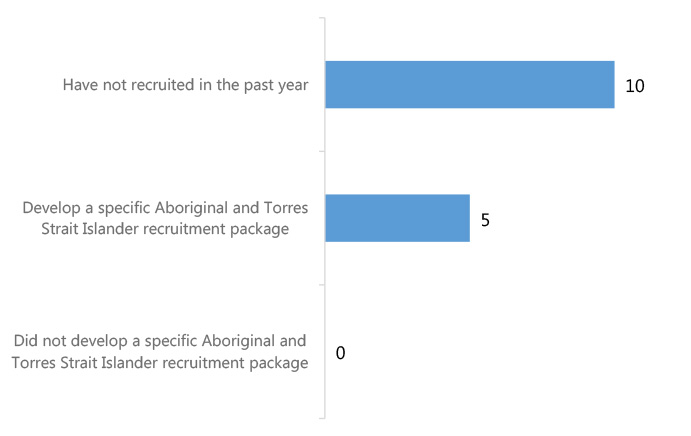 Aboriginal and Torres Strait Islander Recruitment Package - TrackingThe Agencies were further asked if they ensure that a proportion of positions on management development programs are allocated to Aboriginal and Torres Strait Islander employees. A majority of Agencies (12) indicate that they do not do so, while three agencies reported that a proportion of positions on management development programs are allocated to Aboriginal and Torres Strait Islander employees.51. Does your agency ensure a proportion of positions available on management development programs are allocated to Aboriginal and Torres Strait Islander employees, even if not all criteria for acceptance to a program are met? Base: All respondents, 2011/12; n=15, 2012/13; n=14, 2013/14; n=15.Fraud and RiskFormal Risk Assessment of Agency53. Has a formal risk assessment of your Agency been undertaken in accordance with the Risk Management Standard and the ACTPS Integrity Policy (section 6.1)? Base: All respondents, 2011/12; n=15, 2012/13; n=14, 2013/14; n=15.Plans to Review the Risk Assessment54. Are there plans to review the risk assessment process within your Agency for this upcoming financial year? Base: All respondents, 2011/12; n=15, 2012/13; n=14, 2013/14; n=15.Fraud and Corruption Prevention Plan56. Does your Agency have a current Fraud and Corruption Prevention Plan? Base: All respondents, n=15.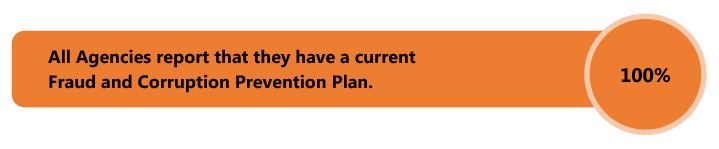 Plans to Review the Fraud and Corruption Plan57. Are there plans to review the Fraud and Corruption Plan within your Agency for the next financial year? Base: All respondents, 2011/12; n=15, 2012/13; n=14, 2013/14; n=15.Risk Category58. Please use a scale of one to five to describe the following integrity risks within your Agency. Base: All respondents, n=15.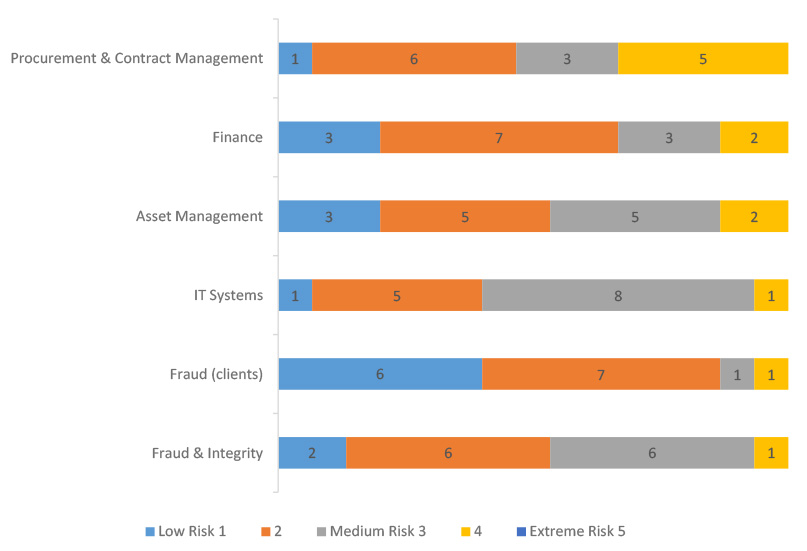 Risk Category - TrackingOccurrence of Risk IncidentsOverall, asset management is the most common risk category in 2013/14, with Agencies reporting a total of 19 incidents of this type.59. How many incidents occurred in the following risk categories within your Agency, in the period? Base: All respondents, 2011/12; n=15, 2012/13; n=14, 2013/14; n=15.Number of IncidentsEstimated Cost of Investigations60. What was the estimated total cost of investigations during the financial year (2013/14)? Base: Respondents who reported the occurrence of risk incidents, n=8.When asked about the total cost of investigations during the financial year (2013/14), five Agencies reported zero cost during the financial year. Three Agencies reported dollar amounts that are presented in the adjoining table.Awareness of Fraud or Corruption Trends63. Are you aware of any fraud or corruption trends within your agency or ACTPS? Base: All respondents, n=15.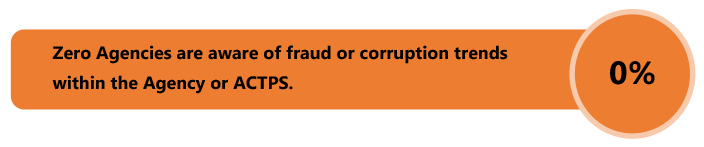 Appendix 2: DefinitionsDefinition of AppointmentACT Public ServiceThe ACT Public Service comprises ten Directorates (refer to Table 1 for details) that report to the Head of Service as constituted by the Administrative Arrangements 2014 (No 1).ACT Public SectorThe ACT Public Sector encompasses the employees of the ten Directorates that report to the Head of Service, as well as staff employed under the Public Sector Management (PSM) Act 1994in other ACT Government agencies.AppointmentsAppointments refer to the recruitment of people as permanent officers. Recruits can be people external to the organisation, or people already working internal to the organisation as temporary or casual employees.EmployeesEmployees include permanent officers, temporary and casual employees.Employees – casualCasual employees are those engaged on an ad hoc hourly or daily basis with no ongoing tenure of employment. This category of employment can also be referred to as non-ongoing and usually consists of an employment arrangement which is not considered systematic, continuous or permanent.Employees – full-timeFull-time employees can be either permanent or temporary who work full-time hours in accordance with their provisions.Employees – part-timeEmployees either permanent or temporary, who work less than full-time hours.General Service Officers (GSOs)Examples include tradespeople, gardeners, drivers and labourers.GenerationsGender pay gapGender pay gap is equal to one minus female weekly ordinary time earnings, divide by male weekly ordinary time earnings, multiplied by 100. Annual salary represents the salary increment point, pro-rated for part-time employees, and does not include allowances or other pay components.The methodology used to determine employee salary averages and the associated gender pay gap in this year's report has been revised to remove causes of some minor statistical anomalies. The result of this change may cause some variation from previously published figures. The data in this report excludes remuneration of executives unless noted differently.Headcount and FTEThis report is based on paid employees. Paid headcount for all employees includes employees on paid leave or with back pay, as at the end of the financial year. Headcount and FTE are standard measures of staff numbers. Headcount considers each employee as one regardless of whether they are full-time or part-time. In contrast, FTE represents total employee numbers based on equivalent full-time hours worked. For example, an employee working standard full-time hours attracts an FTE of 1.0 whereas an employee working half the standard full-time hours attracts an FTE of 0.5. The total FTE in this example would be 1.5 whereas the headcount would be two. Average FTE and average headcount are based on the 26 pay periods in each financial year. The average over time removes seasonality that can be experienced at a point in time, particularly with temporary and casual employees, and for this reason it is used to calculate year-on-year percentage increases.LeaveStaff can access annual leave and personal leave entitlements. Annual leave is often referred to as recreational leave. Personal leave can be taken in instances of personal illness or injury, for bereavement, or when caring for a dependent due to illness or injury. Leave can experience a time-lag in processing.Entitlements can be found in the relevant section of enterprise and collective agreements, see the website for details: http://www.sharedservices.act.gov.au/docs/agreements/MedianThe median of a set of data values is the middle value of the data set when it has been arranged in ascending order. It is the point at which 50 percent of the data set has a greater value and 50 percent of the data has a smaller value.Officer - permanentPermanent officers can be full-time or part-time, who have been appointed to an office or as an unattached officer under the Public Sector Management Act 1994.Separation rateThe separation rate is determined by dividing the total number of permanent separations by the average permanent headcount, over the financial year, for the ACTPS, and excludes transfers between Directorates. Previous years have been based on average headcount of all staff, including casuals and temporary employees, which deflates the result. The new calculation is consistent with other jurisdictions including the Australian Public Service.Territory-owned Corporations (TOCS)Government enterprises (known as Territory-owned Corporations) under the Territory-owned Corporations Act 1990(TOCS), are separate entities to the ACTPS and other ACT public sector agencies and are not included in this report. As at June 2012, TOCS are ACTEW Corporation Limited and ACTTAB Limited.Workforce averageNote that the calculation of a workforce average is based on the total available data for ACTPS Directorates only. The ACTPS average is a weighted mean of groups that have varying numbers of employees and it is not a simple average of the figures for groups shown. Appendix 3 – Workforce Profile InformationTable 1: ACT Public Service employee numbers (2009-10 to 2013-14)Table 2: ACT Public Service workforce characteristics (2009-10 to 2013-14)Table 3: ACT Public Service FTE and headcount by classification group (June 2012, 2013 and 2014)*Note: this data excludes Senior Officers, Professional Offices and Administrative Officers in Auditor-General's Office and Canberra Institute of Technology. Table 4: FTE by Directorate (June 2013 and 2014)Table 5: Headcount by Directorate and employment mode (June 2014)Table 6: Headcount and FTE by Directorate and Business Unit 2013-14Table 7: Part time employee salaries by length of service and gender (June 2014)Table 8: Gender pay gap in the ACT Public Service, ACT and Australia (June 2014)Table 9: Gender pay gap by classification group (June 2014)*Note: this data excludes Senior Officers, Professional Offices and Administrative Officers in Auditor-General's Office and Canberra Institute of Technology. Table 10: Annual leave usage by classification group and gender (2013-2014)*Note: this data excludes Senior Officers, Professional Offices and Administrative Officers in Auditor-General's Office and Canberra Institute of Technology. Table 11: Age and length of service by classification group and gender (June 2014)**Note: Average length of service excludes casuals. Table 12: Diversity by Directorate (June 2014)Table 13: Headcount by classification group and Directorate (June 2014)Table 14: FTE by Directorate and employment mode (June 2014)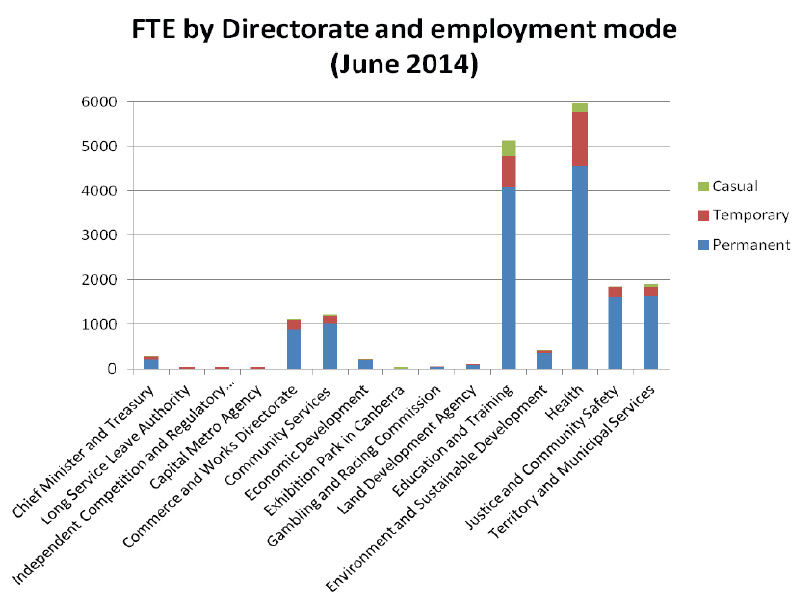 Table 15: Definition of GenerationTable 16: Full Time employee salaries by generation and gender (2014) (Full time employees, average per annum)Table 17: Full Time employee salaries by length of services and gender (June 2014)(Full time employee, average per annum)Table 18: Part-time employee salaries by generation and gender (June 2014) (average per annum) Table 19: Separation rate by generation (2013-14)Table 20: Separation rate by Directorate (2013-2014)Table 21: Separation Rates by Classification GroupTable 22: Headcount of Generation and Gender (June 2014)Table 23: Age and Length of service by directorate and gender (June 2014)Table 24: Annual Leave usage by Directorate and Gender (FTE days)*Note: Independent Competition and Regulatory Commission appeared under the Chief Minister and Treasury Directorate structure until April 2013. Results only reflect the period from April to June 2013.**Note: Capital Metro Agency appeared under the Economic Development Directorate structure up until March 2014. Table 25: Personal Leave Usage and absence rate by classification group (2013-2014)*Note: this data excludes Senior Officers, Professional Offices and Administrative Officers in Auditor-General's Office and Canberra Institute of Technology. Table 26: Personal Leave usage and absence rate by Directorate (2013-2014)Table 27: Diversity by classification group (June 2014)*Note: This data excludes Professional Officers, Senior Officers and Administrative Officers from Auditor General's and Canberra Institute of Technology. Table 28: Time-to-hire statisticsIn relation to the time-to-hire information please note the following;ACTION is included in Territory and Municipal Services;Canberra Institute of Technology and Auditor-General's Office are not separated from the overall time-to-hire statistics due to system limitations; andHealth directorate has a separate online application systemA total of 2011 vacancies were advertised during 2013-14.Table 29: Recruitment across the ACT Public Service - Recruitment Action by Financial year*Note: This data is inclusive of Canberra Institute of Technology and Auditor-General's Office. *Note: This data has been provided, as committed in the 2012-13 State of the Service Report. Table 30: Higher Duties Status and Percent of Workforce by Length (2013-14 financial year)*Note: This data has been provided, as committed in the 2012-13 State of the Service Report.
** Note: This data is inclusive of Canberra Institute of Technology and Auditor-General's Office. 
***Note: Reporting Period: June – 2014.Higher Duties, Percentage of Workforce by Directorate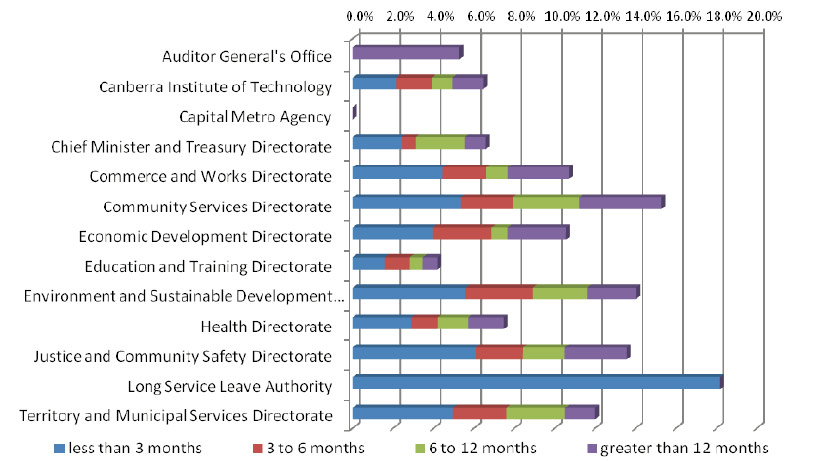 *Note: Reporting Period: June – 2014 Figure 31: Headcount by superannuation scheme (June 2014)[30] 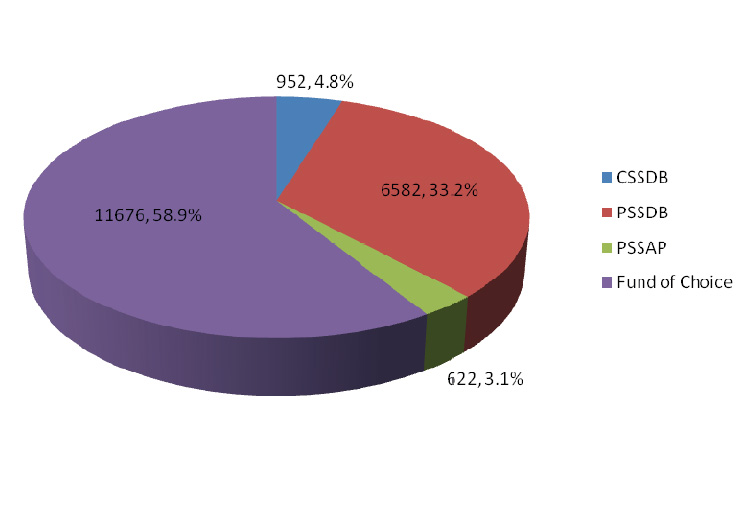 Notes from Figure 31:CSSDB – Commonwealth Superannuation Scheme – Defined Benefit
PSSDB – Public Sector Superannuation – Defined Benefit
PSSAP – Public Sector Superannuation – Accumulation Plan Fund of Choice[1] Australian Bureau of Statistics, Labour Force Australia 6202.0, Australia 2014.[2] The 2013 ACT Public Service State of the Service Report reported the 2012-13 FTE workforce count for the ACT Public Sector as 19,793.3. This number has been amended to reflect the correct data as 19,798.2. [3] The 2013 ACT Public Service State of the Service Report reported the 2012-13 headcount for the ACT Public Sector as 22,671. This number has been amended to reflect the correct data as 22,667.[4] Australian Bureau of Statistics, Labour Force Australia 6202.0.[5] The 2013 ACT Public Service State of the Service Report reported the 2012-13 permanent headcount as 18,187 or 80.3%. This number has been amended to reflect the correct data as 17,077 or 75.3%. The 2013 ACT Public Service State of the Service Report reported the 2012-13 total headcount for temporary and casual workforce as 4,474. This data has been amended to reflect the correct data as 5,590.[6] The 2013 ACT Public Service State of the Service Report reported the 2012-13 FTE workforce count for the ACT Public Sector as 19,793.3. This number has been amended to reflect the correct data as 19,798.2. [7] The 2013 ACT Public Service State of the Service Report reported the 2012-13 headcount for the ACT Public Sector as 22,671. This number has been amended to reflect the correct data as 22,667.[8] In the 2013 ACT Public Service State of the Service Report, the Permanent headcount was reported on incorrectly as 18,187 or 80.3%. It should have been 17,077 or 75.3%. The total headcount for temporary and casual workforce was reported incorrectly as 4,474. The correct headcount is 5590.[9] The 2013 ACT Public Service State of the Service Report reported the 2012-13 the total headcount for females as 14,849. This number has been amended to reflect the correct data as 14,852.[10] Australian Bureau of Statistics, Labour Force Australia 6202.0.[11] The headcount of 213 executives includes 178 executives and 35 employees who own a nominal position within the ACT Public Service but are on a short-term contract for purposes such as backfilling.[12] Australian Bureau of Statistics, Labour Force Australia 6202.0[13] Australian Bureau of Statistics, Labour Force Australia 6202.0[14] Australian Bureau of Statistics, Labour Force Australia 6202.0[15] Australian Bureau of Statistics, Labour Force Australia 6202.0[16] Australian Bureau of Statistics, Labour Force Australia 6202.0[17] Please note that the headcount used in the Employment Strategy for People with a Disability was inclusive Canberra Institute of Technology and ACT Auditor-General's Office.[18] Please note that the headcount used in the Employment Strategy for Aboriginal and Torres Strait Islander People was inclusive of Canberra Institute of Technology and ACT Auditor-General's Office.[19] Australian Bureau of Statistics, Labour Force Australia 6202.0[20] The total response rate is based on agencies with a response rate of at least 10 percent.[21] The 'ACTPS People Matter Survey respondent profile' data is provided by the VPSC.'[22] 'ACTPS workforce' data is shown in format comparable to the survey respondent profile, with percentages rounded to the nearest whole number and therefore subgroups may not add to 100 percent. This data is as at the end of June 2014. Data for gender, full-time/part-time (incl. casuals), Aboriginal and/or Torres Strait Islanders and people with a disability is based on information for all public sector agencies. ' Data for age, employment status, annual salary, tenure and country of birth is not available for the Cultural Facilities Corporation (CFC), the Office of the Legislative Assembly (OLA) or Calvary Public Healthcare.[23] Under 'Employment Status', 'Casual/Other' refers to survey responses of 'Casual' and 'Don't Know' responses.[24] Australian Bureau of Statistics, Australian Demographic Statistics: Estimated Resident Population, States and Territories ' 3101.0, Australia, 2014[25] Ibid[26] Separation rates for 2009-10, 2010-11 and 2011-12 were incorrectly reported on in the 2012-13 State of the Service report. [27] 2013-14 data may have minor deficiencies due to retrospective submission and processing. ' Earlier years have been retrospectively updated to address processing time lag.[28] Australian Bureau of Statistics, Average Weekly Earnings Australian Capital Territory 6302.0, Australia, 2014[29] Australian Bureau of Statistics, Average Weekly Earnings Australia 6302.0, Australia, 2014[30] For information on superannuation schemes, see australia.gov.au. Superannuation data excludes ACTION staff paid through the Aurion payroll system.CommitteeReport TitleDate TabledStanding Committee on Health, Ageing, Social and Community ServicesInquiry into ACT Public Service Aboriginal and Torres Strait Islander Employment Report Number 28 April 2014OfficeReport TitleDate TabledPublic Accounts CommitteeReport 5 Appropriation Bill 2013-2014 (No 2)6 May 2014Number of Requests0-30 days31 – 45 days46 – 60 days61 – 90 days90+ daysNot yet finalisedWithdrawn61-2-1212-Number of RequestsFull ReleasePartial ReleaseFull ExemptionTechnical Refusal (No Documents Exist)WithdrawnRequest carried over into the next year6-212-1ACT Public Service Agencies▲ACT Public Service▼▲ACT Public Sector▼Capital Metro Agency▲ACT Public Service▼▲ACT Public Sector▼Chief Minister and Treasury Directorate
Long Service Leave Authority
Independent Competition and Regulatory Commission▲ACT Public Service▼▲ACT Public Sector▼Commerce and Works Directorate
Shared Services▲ACT Public Service▼▲ACT Public Sector▼Community Services Directorate
Cultural Facilities Corporation▲ACT Public Service▼▲ACT Public Sector▼Economic Development Directorate
Exhibition Park Corporation
Land Development Agency
Gambling and Racing Commission▲ACT Public Service▼▲ACT Public Sector▼Education and Training Directorate▲ACT Public Service▼▲ACT Public Sector▼Environment and Sustainable Development Directorate▲ACT Public Service▼▲ACT Public Sector▼Health Directorate▲ACT Public Service▼▲ACT Public Sector▼Justice and Community Safety Directorate▲ACT Public Service▼▲ACT Public Sector▼Territory and Municipal Services Directorate
ACTION▲ACT Public Service▼▲ACT Public Sector▼ACT Public Sector Agencies▲ACT Public Sector▼Auditor-General's Office▲ACT Public Sector▼Director of Public Prosecutions▲ACT Public Sector▼Calvary Health Care (Public)▲ACT Public Sector▼Canberra Institute of Technology▲ACT Public Sector▼Office of the Legislative Assembly▲ACT Public Sector▼Calvary Health Care (Public)Cultural Facilities CorporationOffice of the Legislative AssemblyCanberra Institute of TechnologyAuditor-General's OfficeACT Public ServiceTotalFTE total1031.783.447.6742.137.718,280.920,223.4FTE - permanent821.331.039.6484.428.714,683.416,088.4FTE - temporary158.122.15.0129.69.02875.13198.8FTE - casual52.330.33.0128.1n/a722.5936.2Headcount total1389126599753820,55123,137Headcount - permanent98737435212915,90117,518Headcount - temporary175255152931963562Headcount - casual2276411302n/a14542058Age (average)41.941.550.446.937.442.543.4Length of service (average, years)5.85.16.3105.78.66.9Separation rate (average permanent headcount)11%11%13%5.9%15.6%6.2%10.4%Diversity (FTE, headcount):Diversity (FTE, headcount):Diversity (FTE, headcount):Diversity (FTE, headcount):Diversity (FTE, headcount):Diversity (FTE, headcount):Diversity (FTE, headcount):Diversity (FTE, headcount):Aboriginal and Torres Strait Islandersn/an/an/a11.9(FTE) 17(HC)n/a235.1 (FTE) 253 (HC)247 (FTE) 270 (HC)People with disabilityn/an/a (FTE) n/a (HC)n/a15.9 (FTE) 22 (HC)2.0(FTE) 2(HC)368.7 (FTE) 415 (HC)387.6 (FTE) 440 (HC)Culturally & linguistically diversen/a5 (FTE) 5 (HC)n/a123.6(FTE) 160 (HC)17.0(FTE) 17(HC)3140.4 (FTE) 3453 (HC)3286 (FTE) 3635 (HC)Female FTE809.144.429.1442.618.811468.612811.8Female Headcount10997134613191330715143StatisticJune 2014June 2013FTE total20,223.419,798.2[6]FTE - permanent16,088.415,760.7FTE - temporary3,198.83,089.0FTE - casual936.2948.4Headcount total23,13722,667[7]Headcount - permanent17,51817,077Headcount - temporary3,5623,464[8]Headcount - casual2,0582,126Age (average)43.443.2Length of service (average, years)6.96.8Separation rate (average permanent headcount)10.4%12.0%Diversity (FTE), (HC):Diversity (FTE), (HC):Diversity (FTE), (HC):Aboriginal and Torres Strait Islanders247 (FTE)
270 (HC)231.1(FTE)
258(HC)People with disability387.6 (FTE)
440 (HC)361.5 (FTE)
408 (HC)Culturally & linguistically diverse3,286 (FTE)
3,635 (HC)3,081.2 (FTE)
3,399 (HC)Female FTE12,811.812,543.6Female Headcount15,14314,852[9]Total employees (headcount)20,551Total employees (FTE)18,280.9Executives (headcount)213[11]Length of service (average, excluding casuals)8.6 yearsGender Pay Gap1.7%Separation Rate6.2%Separation rate by ageSeparation rate by ageGeneration Y7.1%Generation X4.1%Baby Boomers8.3%Pre-Baby Boomers25.0%DiversityDiversityAboriginal and Torres Strait Islanders1.2%People with Disability2.0%Culturally and Linguistically Diverse16.8%GenderGenderMale35.2%Female64.8%AgeAgeGeneration Y29.2%Generation X37.5%Baby Boomers32.5%Pre-Baby Boomers0.8%Employment typeEmployment typePermanent77.4%Temporary15.6%Casual7.1%Full time/part timeFull time/part timeFull time70.1%part time22.9%Casual7.1%Annual pay rate (full time employees, average per annum)Annual pay rate (full time employees, average per annum)Generation Y$72,511Generation X$86,088Baby Boomers$87,451Pre-Baby Boomers$86,005Annual pay rate (excluding casual staff)Annual pay rate (excluding casual staff)<$39,0000.4%$40,000-$59,00019.9%$60,000-$79,00035.0%$80,000-$99,00025.0%$100,000-$119,0010.5%>$120,0009.2%Employees by Agency (based on headcount)NumberChief Minister and Treasury279Long Service Leave Authority11Independent Competition and Regulatory Commission10Capital Metro Agency18Commerce and Works1122Community Services1331Economic Development229Exhibition Park in Canberra12Gambling and Racing Commission34Land Development Agency104Education and Training6170Environment and Sustainable Development449Justice and Community Safety1934Health6797Territory and Municipal Services2051Personal Leave (days)Personal Leave (days)Chief Minister and Treasury10.3Long Service Leave Authority12.3Independent Competition and Regulatory Commission6.2Capital Metro Agency15.7Commerce and Works11.9Community Services12.1Economic Development8.1Exhibition Park in Canberra5.4Gambling and Racing Commission11.8Land Development Agency9.4Education and Training9.4Environment and Sustainable Development12.6Justice and Community Safety12.8Health11.1Territory and Municipal Services13.2ACTPS Average Personal Leave Usage11.5ParticipationACT Public ServiceFemalesCulturally and Linguistically DiversePeople with DisabilityAboriginal and Torres Strait IslandersPermanent Part time396534006028726Temporary Part time731589961015Total Part time469639896989741EmployeesJune 2010June 2011June 2012June 2013June 2014Headcount2,3632,4952,6633,2183,453Percentage of total workforce13.2%13.4%13.8%16.1%16.8%Total employees (headcount)3,453Total employees (FTE)3,140.4Culturally and Linguistically Diversity by Directorate(%)Chief Minster and Treasury14.3%Long Service Leave Authority36.4%Independent Competition and Regulatory Commission0.0% Capital Metro11.1%Commerce and Works20.2%Community Services15.9%Economic Development7.0%Exhibition Park Corporation0.0%Land Development Agency12.5%Gambling and Racing Commission0.0% Education and Training10.1%Environment and Sustainable Development14.3%Health24.2%Justice and Community Safety8.8%Territory and Municipal Services21.5%ACT Public Service Total16.8%AgeAgeGeneration Y931Generation X1504Baby Boomers993Pre-Baby25Employment typeEmployment typePermanent2,520Temporary or casual933Full time/part time employmentFull time/part time employmentFull time2,519Part time698Casual236Average salary$77,456Median salary$71,031Separation rate4.4%EmployeesJune 2010June 2011June 2012June 2013June 2014Headcount306351343384415Percentage of total workforce1.7%1.9%1.8%1.9%2.0%Total employees (headcount)415Total employees (FTE)368.7People with Disability by Directorate(%)Chief Minster and Treasury5.0%Long Service Leave Authority0.0%Independent Competition and Regulatory Commission20.0%Capital Metro0.0%Commerce and Works2.9%Community Services3.2%Economic Development3.1%Exhibition Park Corporation0.0%Land Development Agency3.8%Gambling and Racing Commission0.0%Education and Training1.4%Environment and Sustainable Development2.9%Health2.1%Justice and Community Safety1.2%Territory and Municipal Services2.3%ACT Public Service Total2.0%AgeAgeGeneration Y109Generation X155Baby Boomers141Pre-Baby Boomers10Employment typeEmployment typePermanent339Temporary or casual76Full time/part time employmentFull time/part time employmentFull time298Part time97Casual20Average salary$76,621Median salary$71,031Separation rate7.4%EmployeesJune 2010June 2011June 2012June 2013June 2014Headcount153193202238253Percentage of total workforce0.9%1.0%1.0%1.2%1.2%Total employees (headcount)253Total employees (FTE)235.1Aboriginal and Torres Strait Islanders by Directorate(%)Chief Minster and Treasury0.7%Long Service Leave Authority0.0%Independent Competition and Regulatory Commission0.0%Capital Metro0.0%Commerce and Works1.0%Community Services2.9%Economic Development0.4%Exhibition Park Corporation0.0%Land Development Agency2.9%Gambling and Racing Commission2.9%Education and Training1.0%Environment and Sustainable Development1.3%Health1.0%Justice and Community Safety1.4%Territory and Municipal Services1.4%ACT Public Service Total1.2%AgeAgeGeneration Y 112Generation X 75Baby Boomers 65Pre-Baby Boomersn/aEmployment typeEmployment typePermanent 190Temporary or casual 63Full time/part time employmentFull time/part time employmentFull time197Part time41Casual 15Average salary$74,113Median salary$65,221Separation rate9.1%DirectorateHeadcountHeadcountHeadcountFTEFTEFTEJune 2013June 2014Change (%)June 2013June 2014Change (%)Chief Minster and Treasury Directorate292279-4.5% 279.1268.9 -3.7Long Service Leave Authority1211-8.3%12.011.0-8.3Independent Competition and Regulatory Commission81025%8.08.67.5%Capital Metro Agency*018-018.0-Commerce and Works Directorate107711224.2%1048.11098.44.8%Community Services Directorate132013310.8%1219.01230.61.0%Economic Development Directorate217 229 5.5%208.3217.04.2%Exhibition Park Corporation1512 -20%13.9 10.9 -21.6%Land Development Agency9410410.6%89.299.6 11.7% Gambling and Racing Commission293417.2%27.630.610.9%Education and Training Directorate599761702.9%5027.15136.62.2%Environment and Sustainable Development Directorate478449-6.1%452.3423.2-6.4%Health Directorate654067973.9%5749.15979.94.0%Justice and Community Safety Directorate190019341.8%1820.61844.71.3%Territory and Municipal Services Directorate203820510.6%1894.31903.00.5%ACT Public Service Total20017205512.7%17848.518280.92.4%DemographicsACTPS People Matter Survey respondent profile[21]ACTPS workforce[22]GenderFemale65%65%Male35%35%Age15-24 years5%6%25-34 years22%24%35-44 years28%25%45-54 years30%25%55-64 years19%17%65+ years1%3%Full time/Part timeFull-Time84%70%Part-Time (includes casuals)16%30%Employment statusPermanent83%76%Fixed Term11%15%Executive2%1%Casual4%[23]9%Annual SalaryLess than $45,0007%4%$45,000 - $64,99921%25%$65,000 - $84,99929%34%$85,000+43%37%Tenure in current organisation2 years or less24%31%3-5 years22%20%6-10 years24%23%11-20 years19%16%21 years or more11%10%Country of birthBorn in Australia77%71%Not born in Australia23%29%Aboriginal and/or Torres Strait IslanderAboriginal and/or Torres Strait Islander2%1%DisabilityHave a disability6%2%Workplace12345678910ACTPSVPSLower End ←→ Highier EndWorkplace12345678910ACTPSVPSLower End ←→ Highier End12345678910ACTPSVPSLower End ←→ Highier End12345678910ACTPSVPSLower End ←→ Highier EndAgencies surveyed 2013/14Auditor-General s OfficeCalvary HealthcareCanberra Institute of TechnologyCapital Metro Agency*Chief Minister and TreasuryCommerce and WorksCommunity ServicesDirector of Public ProsecutionsEconomic DevelopmentEducation and TrainingEnvironment and Sustainable DevelopmentHealthJustice and Community SafetyOffice of Legislative AssemblyTerritory and Municipal ServicesACTPS Values and/or Section 9ACTPS Values and/or Section 9Agency Specific ValuesAgency Specific ValuesExecutive StaffNon-Executive StaffExecutive StaffNon-Executive StaffAwareness-raising as part of induction/orientation913911Information on intranet/website (other than on-line training)910910Use of promotional material (e.g. bookmarks, brochures, posters) other than that used as part of induction/orientation9999Formal sessions on how the Values and Section 9 should operate in practice81067On-line training5644Other4444No training was provided2132Executive StaffExecutive StaffExecutive StaffNon-Executive StaffNon-Executive StaffNon-Executive Staff2011/122012/132013/142011/122012/132013/14Awareness-raising as part of induction/orientation10119131213Information on intranet/website (other than on-line training)119911910Use of promotional material (e.g. bookmarks, brochures, posters) other than that used as part of induction/orientation759759Formal sessions on how the Values and Section 9 should operate in practice77810710On-line training635636Other134234No training was provided322111Total Participating Agencies151415151415Executive StaffExecutive StaffExecutive StaffNon-Executive StaffNon-Executive StaffNon-Executive Staff2011/122012/132013/142011/122012/132013/14Awareness-raising as part of induction/orientation10109131011Information on intranet/website (other than on-line training)129912910Use of promotional material (e.g. bookmarks, brochures, posters) other than that used as part of induction/orientation849849Formal sessions on how the Values and Section 9 should operate in practice756967On-line training124224Other534534No training was provided233032Total Participating Agencies151415151415IncludedIncludedIncludedNot includedNot includedNot included2011/122012/132013/142011/122012/132013/14Staff participation in informal feedback sessions151415000Staff participation in formal feedback sessions151415000Individual performance management/development plans linked to the agency business plan141415100Individual performance/development plans linked to Agency and/or service wide values121315310Staff participation in the performance management/development system is monitored121314311Total Participating Agencies151415151415Undertook the activityUndertook the activityUndertook the activityDid not undertake activityDid not undertake activityDid not undertake activity2011/122012/132013/ 142011/122012/132013/14Identifying the capabilities required for your Agency to deliver services in the future131315210Obtaining information to evaluate the effectiveness of learning and development91313612Obtaining information on your Agency s demographics and characteristics131413202Obtaining information on your Agency s workforce capability81212723Specific scenario planning for change(s) that are likely to impact on your Agency s business (e.g. technological change, demographic)81011744Succession planning for critical positions8119736Total Participating Agencies151415151415Minor ChallengeMinor ChallengeMinor ChallengeMajor ChallengeMajor ChallengeMajor Challenge2012/132013/14Difference2012/132013/14DifferenceLoss of Aboriginal and Torres Strait Islander employees781231Difficulty in reporting and analysing your Agency s workforce due to limited workforce data or data quality770231Difficulty recruiting people (other than for a formal graduate program) with required skills66041-3Difficulty in recruiting sufficiently strong leadership skills and/or potential at the senior manager level (SOGA, SOGB,SOGC)86-2110Difficulty recruiting graduates with required skills as part of a formal graduate program231110Loss of mature-aged employees810240-4Ensuring that employees skills and/or knowledge meet your Agency s requirements99020-2Difficulty in attracting and retaining entry level positions54-1 10-1 Higher than acceptable employee turnover34120-2Difficulty in recruiting sufficiently strong leadership skills at the Executive levels64-2000Loss of employees with a disability43-1000Loss of employees recruited as part of a formal graduate program41-3000Used this strategyUsed this strategyUsed this strategyDid not use the strategyDid not use the strategyDid not use the strategy2011/122012/132013/142011/122012/132013/14Participation in development opportunities131414201Manager/Supervisor identification121414301Performance management/development system111212423Agency Head identification91212623Leadership development programs121010345Staff recognition awards1099556Pilot mentoring program445111010Career development assessment centres112141313Total Participating Agencies1514151514152012/132013/14# of Agencies% of Agencies# of Agencies% of AgenciesSpecial Employment Arrangements (SEAs)1179%1280%Flexible work hours857%1067%Commencement above base salary643%747%Development opportunities (e.g. study awards, fellowships, secondments)321%427%Work placements/rotations00%213%Provision of studies assistance429%213%Graduate programs321%213%Health and wellbeing programs214%17%HR support case managers for trainees and apprentices17%17%Support for Transition to Retirement17%00%Other321%427%Total Participating Agencies14100%15100%TargetedTargetedTargetedNot targetedNot targetedNot targeted2011/122012/132013/142011/122012/132013/14Professional Employees111110435Aboriginal and Torres Strait Islanders (ATSI)10118537Entry level employees997658People with disability686969People from culturally and linguistically diverse backgrounds3561299Trades Employees35412911Young employees (under the age of 35)64491011Para-Professional Employees62391212Women322121213Part-time employees121141214Mature employees (over the age of 45)221131214No specific initiatives0000015Men110141315Total Participating Agencies1514151514152011/122012/132013/14<2 weeks1152 weeks to <1 month171341 month to <2 months1819122 months to <4 months2722284 months to <1 year2858461 year +2713Total Number of Investigations931201082011/122012/132013/14Treat members of the public and other public employees with courtesy and sensitivity to their rights, duties and aspirations415243Exercise reasonable care and skill245927Comply with the Act, the management standards and all other Territory laws213624Act with probity212621Comply with any lawful and reasonable direction given by a person having authority to give this direction253220Not harass a member of the public or another public employee, whether sexually or otherwise163512Not make improper use of the property of the Territory91811Not take, or seek to take, improper advantage of his or her position in order to obtain a benefit for the employee or any other person1176Act impartially044Not take, or seek to take, improper advantage, for the benefit of the employee or any other person, of any information acquired, or any document to which the employee has access, as a consequence of his or her employment432Not disclose, without lawful authority –(i) any information acquired by him or her as a consequence of his or her employment; or (ii) any information acquired by him or her from any document to which he or she has access as a consequence of his or her employment242Report to an appropriate authority – (i) any corrupt or fraudulent conduct in the public sector that comes to his or her attention; or (ii) any possible maladministration in the public sector that he or she has reason to suspect102In dealing with members of the public, make all reasonable efforts to assist them to understand their entitlements under the laws of the Territory and to understand any requirements which they are obliged to satisfy under those laws011If the employee has an interest, pecuniary or otherwise, that could conflict, or appear to conflict, with the proper performance of his or her duties –(i) disclose the interest to his or her supervisor; and (ii) take reasonable action to avoid the conflict as soon as possible after the relevant facts come to the employee s notice141Not make a comment that he or she is not authorised to make where the comment may be expected to be taken as an official comment001Not unlawfully coerce a member of the public or another public employee010Avoid waste and extravagance in the use of the property of the Territory240Completed Investigations – Sanctions Applied2011/122012/132013/14Complaint not sustained232030Counselling of the employee294227First or final written warning253527Termination of employment121614Complaint found, but no sanction applied358Written admonishment645Financial penalty255Reduction in incremental point3124A temporary or permanent reduction in classification/salary452Transfer to other duties (at or below current salary)191Deferral of increment010Total Number of Sanctions Applied108154123Had measures in placeHad measures in placeHad measures in placeDid not have measures in placeDid not have measures in placeDid not have measures in place2011/122012/132013/142011/122012/132013/14HR/Employee Relations provides guidance and support to people conducting investigations11810020Use of Shared Services Centre899311Detailed procedures available to people conducting investigations879331External panel trained to conduct investigations989221Investigations referred to Senior Executives Responsible for Business Integrity Risk (SERBIR)978232Service/Client Charters456754Investigations referred to Commissioner for Public Administration235975Internal panel trained to conduct investigations655555Central unit conducts all investigations775435Had measures in placeHad measures in placeHad measures in placeDid not have measures in placeDid not have measures in placeDid not have measures in place2011/122012/132013/142011/122012/132013/14Central HR and/or legal area consulted when deciding sanction10910110Guidelines provided include considerations to be taken into account when deciding sanction6810520Delegation for applying sanction is strictly limited10910110Database of sanctions maintained and referred to as part of process for deciding sanction667543Sanctions recommended by central unit within the agency responsible for all investigations657553Sanction recommended by Shared Services6545562011/122012/132013/14CountPercentCountPercentCountPercentIdentified contact person(s) for reporting matters15100%14100%15100%Procedures and policies in place to ensure appropriate confidentiality15100%14100%15100%Specialised training for contact staff1493%14100%15100%Awareness-raising with staff about bullying and harassment procedures and policies15100%14100%15100%Option of additional support from an external provider (e.g. EAP)15100%14100%15100%Accessible and effective reporting system(s)1493%1393%1493%Use of promotional material (e.g. posters, brochures)1387%1286%1387%External investigator1280%1179%960%Other533%214%213%Total Participating Agencies15100%14100%15100%Provider# of mentionsOptum8Converge International2Davidson Trahaire Corpsych2New Access (Beyond Blue)1DTC1PPC1Tams contracted service12011/122012/132013/14Satisfactory performance standard attainedn/a97Underperformance action not finalised due to unavailability (eg. resignation, long term leave, etc)4164Reduction in classificationn/an/a2Development program instituted126n/aAssignment to other duties2n/an/aTermination of employment25n/aNo action takenn/a3n/aTotal number of investigations finalised214116YesYesYesNoNoNo2011/122012/132013/142011/122012/132013/14Procedures for managing underperformance5661089Agency managers are adequately trained in managing underperforming staff6911954Engaged the services of a provider from the ACTPS Administrative Review and Investigation Panel5981057Total Participating Agencies151415151415Matters commenced but not finalisedMatters commenced but not finalisedMatters commenced but not finalisedMatters finalisedMatters finalisedMatters finalisedACTPS Administrative Panel Engagement2011/122012/132013/142011/122012/132013/14Other administrative review or investigation including complaints/grievances or public Interest Disclosure0290013Misconduct/Discipline (under ACTPS Enterprise Agreements)92085226Appeals (under ACTPS Enterprise Agreements)1553104Internal Reviews (under ACTPS Enterprise Agreements)111110Fraud investigations (under the ACTPS Integrity Policy)000010RED Framework Measure2011/122012/132013/14Staff who have received RED training during 2013/2014447132142440Managers/Supervisors who have received RED training2132993535RED Contact Officers359359328RED Contact Officers who have received RED training272299170Executive Sponsor(s)141519Current Executive Sponsor(s) who have received RED training121317Changes to Executive Sponsor(s)N/A442011/122012/132013/14CountPercentCountPercentCountPercentOpen Door Policy15100%14100%1493%Respect at Work Policy15100%1393%1387%Preventing Work Bullying Guidelines1493%14100%1387%Total Participating Agencies15100%14100%15100%2011/122012/132013/14Inclusion of information on bullying and harassment in induction program121315RED Resources (Framework folders & brochures)141213Inclusion of information on bullying and harassment in staff surveys (exit and climate surveys)10810Regular team meeting discussions regarding RED9910RED overview sessions (separate to RED training sessions)8810Staff survey includes questions on bullying and harassment469A RED network that meets quarterly or more frequently797Other663Total Participating Agencies1514152011/122012/132013/14Have access to RED folder131314Do not have access to RED folder111Unsure100Total Participating Agencies1514152011/122011/122012/132012/132013/142013/14CountPercentCountPercentCountPercentIntranet1387%1179%1387%Common areas/noticeboards960%964%1173%Staff directory747%857%747%Website533%536%533%Other853%643%533%Agency switchboard213%17%17%None15100%14100%17%2011/122011/122012/132012/132013/142013/14CountPercentCountPercentCountPercentRoles and responsibilities are clearly defined in job descriptions1493%1286%1387%They are written in plain English1280%1179%1280%Reasonable adjustments are made for people with disability for interview arrangements1067%1179%1173%Reasonable adjustments are made for successful applicants960%1071%1067%Training for panel members on the inclusion of the needs of diverse applicants640%536%640%No, my agency has not reviewed the recruitment process, HR processes and forms00%17%213%Total Participating Agencies15100%14100%15100%Performed the actionPerformed the actionPerformed the actionDid not perform the actionDid not perform the actionDid not perform the action2011/122012/132013/142011/122012/132013/14Deliver mental health awareness training for managers, staff and employees61014941Promote flexible working conditions and reasonable adjustments available to ACTPS employees131412203Provide a workplace orientation and induction strategy that includes supporting People with Disability in the workplace7119836Review any operational policies and procedures to ensure that they support inclusive work practices for People with Disability1088567Assist able-bodied employees across the ACTPS to build disability confidence as co-workers, managers and hirers of People with Disability and provide practical ideas and tools to make a difference on the ground73481111Promote and recognise International Day of People with Disability7648811Ensure jobs are advertised in both mainstream and disability publications and/or to specialist Disability employment services312121313Total Participating Agencies151415151415Used the StrategyUsed the StrategyUsed the StrategyDid not use the strategyDid not use the strategyDid not use the strategy2011/122012/132013/142011/122012/132013/14School based apprenticeships for People with Disability000151415Willing and Able Mentoring program000151415Disability Cadetship000151415Positions in the Whole of Government Graduate Program for People with a Disability110141315Disability Traineeship62291213Identified positions for People with Disability55310912Promote the ACTPS as an employer of choice for People with a Disability25513910Work experience for People with Disability335121110Total Participating Agencies151415151415Performed the actionPerformed the actionPerformed the actionDid not perform the actionDid not perform the actionDid not perform the action2011/122012/132013/142011/122012/132013/14Agency-based Disability employee networks521101214Agency-based Reasonable Adjustment Policy35412911Agency-based Reasonable Adjustment Policy35412911Total Participating Agencies1514151514152011/122012/132013/14Aware of requirements978Somewhat aware of requirements676Not aware of requirements001Total Participating Agencies151415Service Providers# of mentionsAdvance Personnel2LEAD Employment1Australian Training Company1Koomarri1Woden Community Service Community Supported Respite Program1Community Programs Association Inc.1Used the strategyUsed the strategyUsed the strategyDid not use the strategyDid not use the strategyDid not use the strategy2011/122012/132013/142011/122012/132013/14Identified Positions for Aboriginal and Torres Strait Islander people977678Work Experience for Aboriginal and Torres Strait Islander People424111211Aboriginal and Torres Strait Islander Traineeship7748711Positions for Aboriginal and Torres Strait Islanders in the Whole of Government Graduate Program35312912Aboriginal and Torres Strait Islander Cadetship011151314Total Participating Agencies151415151415Used the strategyUsed the strategyUsed the strategyDid not use the strategyDid not use the strategyDid not use the strategy2011/122012/132013/142011/122012/132013/14Aboriginal and Torres Strait Islander cultural awareness programs available to all staff91212623One day paid leave during NAIDOC week141312113Special leave provisions141211124Culturally-specific training programs9107648Promote the ACTPS as an employer of choice for Aboriginal and Torres Strait Islander people686969Advertise employment opportunities through a variety of media sources including Aboriginal and Torres Strait Islander publications/media686969Agency based Aboriginal and Torres Strait Islander employee networks57410711Aboriginal and Torres Strait Islander Study Awards222131213Total Participating Agencies151415151415Have in placeHave in placeHave in placeDo not have in placeDo not have in placeDo not have in place2011/122012/132013/142011/122012/132013/14Learning and Development programs1099556Career pathway plans678977Access to trained mentors for new and existing employees5871068A buddy system for new employees676979Work shadowing opportunities6529913Rotations and exchanges15214913Total Participating Agencies1514151514152011/122012/132013/14Have not recruited in the past year71010Develop a specific Aboriginal and Torres Strait Islander recruitment package325Did not develop a specific Aboriginal and Torres Strait Islander recruitment package520Total Participating Agencies1514152011/122011/122012/132012/132013/142013/14CountPercentCountPercentCountPercentPositions are allocated213%17%320%No positions are allocated1387%1393%1280%Total Participating Agencies15100%14100%15100%2011/122011/122012/132012/132013/142013/14CountPercentCountPercentCountPercentUndertook formal risk assessment1493%14100%15100%Did not undertake formal risk assessment17%00%00%Total Participating Agencies15100%14100%15100%2011/122011/122012/132012/132013/142013/14CountPercentCountPercentCountPercentHave plans to review the risk assessment process1280%1286%1280%Do not have plans to review the risk assessment process320%214%320%Total Participating Agencies15100%14100%15100%2011/122011/122012/132012/132013/142013/14CountPercentCountPercentCountPercentPlans to review1280%1179%1280%No plans to review320%321%320%Total Participating Agencies15100%14100%15100%Low risk 1 or 2Low risk 1 or 2Low risk 1 or 2Medium risk 3Medium risk 3Medium risk 34 or Extreme risk 54 or Extreme risk 54 or Extreme risk 52011/122012/132013/142011/122012/132013/142011/122012/132013/14Procurement & Contract Management747673235Finance11910223232Asset Management1368175112IT Systems756678221Fraud (clients)131013121121Fraud & Integrity1068376211Risk Category2011/122012/132013/14Asset Management6119Fraud & Integrity162612IT systems543Procurement & Contract Management122Information/Record Management202Finance452Fraud (client)101582,302$50,000$15,000DefinitionAppointment from ExternalThis is any commencement with the ACT Public Service where the person has commenced directly as a permanent officer.Total Appointment from Temporary ContractThis is the total of temporary contract staff who were appointed as permanent officers.Total Promotion from Higher Duties Allowance (HDA)This is the total number of promotions immediately following a period of HDA.Total Permanent Transfer/PromotionThis is the total number of permanent transfers and promotions (not following higher duties).GenerationDefinitionPre-Baby BoomersBorn prior to 1946Baby BoomersBorn 1946 to 1964 inclusiveGeneration XBorn 1965 to 1979 inclusiveGeneration YBorn from 1980 and onwards2009-102010-112011-122012-132013-14Full-Time Equivalent (FTE)Full-Time Equivalent (FTE)Full-Time Equivalent (FTE)Full-Time Equivalent (FTE)Full-Time Equivalent (FTE)Full-Time Equivalent (FTE)FTE (end FY)15857.716509.617196.117848.518280.9Proportion of ACT population[24]4.4%4.5%4.6%4.7%4.8%HeadcountHeadcountHeadcountHeadcountHeadcountHeadcountHeadcount (end FY)1791718599193312001720551Proportion of ACT population[25]5.0%5.1%5.2%5.3%5.3%Executives (end FY)Executives (end FY)Executives (end FY)Executives (end FY)Executives (end FY)Executives (end FY)FTE175.4183.6186.0196.7211.5Proportion of workforce1.1%1.1%1.1%1.1%1.2%Headcount178185187197213Proportion of workforce1.0%1.0%1.0%1.0%1.0%Employment modes (proportions of workforce, based on headcount, end FY)Employment modes (proportions of workforce, based on headcount, end FY)Employment modes (proportions of workforce, based on headcount, end FY)Employment modes (proportions of workforce, based on headcount, end FY)Employment modes (proportions of workforce, based on headcount, end FY)Employment modes (proportions of workforce, based on headcount, end FY)Permanent79.3%78.2%77.9%77.6%77.4%Temporary12.9%14.5%15.3%15.3%15.6%Casual7.7%7.3%6.8%7.1%7.1%Full-time70.3%70.2%70.4%70.5%70.1%Part-time22.0%22.5%22.8%22.4%22.9%2009-102010-112011-122012-132013-14Remuneration (base salaries)Remuneration (base salaries)Remuneration (base salaries)Remuneration (base salaries)Remuneration (base salaries)Remuneration (base salaries)Full-time (average)$71,730$73,832$77,191$80,023$82,059Increase year-on-year2.2%2.9%4.5%3.7%2.5%Full-time (median)$65,886$67,470$69,153$71,578$74,082Part-time$64,152$65,893$69,055$71,970$74,328Part-time load (average)0.700.690.690.690.69Gender pay gap2.4%2.2%3.2%2.9%1.7%Commencements and separations (permanent staff)Commencements and separations (permanent staff)Commencements and separations (permanent staff)Commencements and separations (permanent staff)Commencements and separations (permanent staff)Commencements and separations (permanent staff)External appointments as a proportion of total appointments39.9%41.0%40.9%34.7%27.2%Separation rate[26]7.1%9.2%8.3%6.8%6.2%Age and length of service (average in years, end FY)Age and length of service (average in years, end FY)Age and length of service (average in years, end FY)Age and length of service (average in years, end FY)Age and length of service (average in years, end FY)Age and length of service (average in years, end FY)Age (includes casuals)42.742.742.642.442.5Length of service (excludes casuals)8.58.48.48.48.6Generations (proportions of workforce, based on headcount, end FYGenerations (proportions of workforce, based on headcount, end FYGenerations (proportions of workforce, based on headcount, end FYGenerations (proportions of workforce, based on headcount, end FYGenerations (proportions of workforce, based on headcount, end FYGenerations (proportions of workforce, based on headcount, end FYGeneration Y18.5%21.2%24.0%26.9%29.2%Generation X36.4%36.4%37.0%37.4%37.5%Baby boomers42.8%40.5%37.6%34.6%32.5%Pre-baby boomers2.3%1.9%1.4%1.1%0.8%Leave usage[27]Leave usage[27]Leave usage[27]Leave usage[27]Leave usage[27]Leave usage[27]Annual leave (average in days)18.818.818.419.319.5Personal leave (average in days)11.411.411.111.911.5Personal leave absence rate4.7%4.8%4.7%4.7%4.5%Classification GroupFTEFTEFTEHeadcountHeadcountHeadcountJun-12Jun-13Jun-14Jun-12Jun-13Jun-14Administrative Officers4130.34280.44357.5473748954983Ambulance Officers189.4203.8200.7201216215Bus Operators575.9597.3586.3648674658Correctional Officers159.5163.0172.4169173183Dentist/Dental Officers10.913.514.7141718Disability Officers237.6251.4249.8262283283Executives186.0196.7211.5187197213Fire Brigade Officers334.4347.5345.5336349348General Service Officers and Equivalent977.31027.81058.6106011031137Health Assistants42.856.172.5476485Health Professional Officers1126.91182.71211.6128613331380Information Technology Officers147.5163.5170.2151166173Judicial Officers10.710.013.0121515Legal Officers75.789.586.3839591Legal Support13.915.814.6151615Linen Production and Maintenance63.957.253.2676056Medial Officers666.3742.5782.4739814857Nursing and Midwifery2154.82218.72338.9257926262766Professional Officers113.8114.4129.1124132147Prosecutors34.937.636.0413838Rangers39.235.640.8413843School Leaders717.7740.3751.5734753770Senior Officers1953.72042.22084.8202221132163Statutory Office Holders11.012.811.0121412Teachers2865.32893.02919.4336734333480Technical Officers272.6276.2284.9310319328Trainees and Apprentices42.640.037.1434045Transport Officers (incl. Trainer/assessors)41.439.146.7444149Total17196.117848.518280.9193312001720551DirectorateJun-14Jun-13Percentage Change (%) June 2013-2014Chief Minister and Treasury268.9279.1-3.6%Long Service Leave Authority11.012.0-8.3%Independent Competition and Regulatory Commission8.68.07.5%Capital Metro Agency18.00.00.0%Commerce and Works1098.41048.14.8%Community Services1230.61219.01.0%Economic Development217.0208.34.2%Exhibition Park Corporation10.913.9-21.7%Gambling and Racing Commission30.627.610.9%Land Development Agency99.689.211.7%Education and Training5136.65027.12.2%Environment and Sustainable Development423.2452.3-6.4%Health5979.95749.14.0%Justice and Community Safety1844.71820.61.3%Territory and Municipal Services1903.01894.30.5%Total18280.917848.52.4%DirectoratesPermanentTemporaryCasualTotalChief Minister and Treasury219591279Long Service Leave Authority101011Independent Competition and Regulatory Commission64010Capital Metro Agency126018Commerce and Works90121921122Community Services1085181651331Economic Development1902811229Exhibition Part Corporation92112Gambling and Racing Commission286034Land Development Agency93110104Education and Training44858308556170Environment and Sustainable Development391553449Health507613313906797Justice and Community Safety1658240361934Territory and Municipal Services1738223902051Total159013196145420551Reporting Directorate/DivisionHeadcountFTEChief Minister and Treasury DirectorateChief Minister and Treasury DirectorateChief Minister and Treasury DirectorateCULTURE AND COMMUNICATIONS1814.0DEFAULT INSURANCE FUND22.0FINANCE AND BUDGET3838.0GOVERNANCE DIVISION9086.9NULL2726.6OFF THE CHIEF EXECUTIVE33.0POLICY4341.3ECONOMICS AND FINANCIAL GR4039.1EXPENDITURE REVIEW1212.0INFRA FINANCE AND ADVISORY22.0OFFICE UNDER TREASURER44.0Chief Minister and Treasury Directorate Total279268.9Capital Metro Agency1818.0Long Service Leave Authority1111.0Independent Competition and Regulatory Commission108.6Commerce and Works DirectorateCommerce and Works DirectorateCommerce and Works DirectorateACT INSURANCE AUTHORITY1513.8BUSINESS SERVICES6665.2EXECUTIVE2020.0REVENUE MANAGEMENT8381.1SHARED SERVICES938918.2Commerce and Works Directorate Total11221098.4Community Services DirectorateCommunity Services DirectorateCommunity Services DirectorateCHILD, YTH AND FAMILY SUPP432403.2DISABILITY ACT374336.7HOUSING AND COMM SERV234227.9OFFICE OF CHIEF EXEC66.0POLICY AND ORG SERVICES171161.1THERAPY ACT11495.8Community Services Directorate Total13311230.6Economic Development DirectorateEconomic Development DirectorateEconomic Development DirectorateNULL22.0OFF THE DIRECTOR GENERAL2323.0BUS TOURISM EVENTS SPORT152141.4LAND DEVELOPMENT AND CORP5250.7Economic Development Directorate Total 229217.0EPIC (Economic Development Directorate)1210.9Gambling and Racing Commission3430.6Land Development Agency (EDD)10499.6Education and Training DirectorateEducation and Training DirectorateEducation and Training DirectorateCHIEF EXECUTIVE22.0DEPUTY CHIEF EXECUTIVE33.0EXEC DIR CORP SERVICES11.0EXEC DIR SCHOOL IMPROVEM10.9LEARN TEACH AND STUDENT ENG8166.6NULL831362.3OFFICE FOR SCHOOLS48054283.2STRATEGY AND COORDINATION20.1TEACHER QUALITY INSTITUT1211.2TERTIARY EDUC AND PERFORM1412.3EDUCATION STRATEGY179162.6GOVERNANCE AND ASSURANCE4140.5ORGANISATIONAL INTEGRITY149143.6TER EDUC AND CHILCARE REG4947.2Education and Training Directorate Total61705136.6Environment and Sustainable Development DirectorateCITY PLANNING4239.4NULL3837.4OFF THE DIRECTOR GENERAL1110.9PLANNING DELIVERY7770.0POLICY8477.4REGULATION AND SERVICES197188.2Environment and Sustainable Development Directorate Total449423.2Health DirectorateCANB HOSP AND HEALTH SERV57134985.2DIRECTOR GENERAL REPORTS281258.6POPULATION HEALTH11.0SPECIAL PURPOSE ACC TCH2013.4STRATEGY AND CORPORATE777718.0SERVICE AND CAPITAL PLAN53.8Health Directorate Total67975979.9Justice and Community Safety DirectorateACT GOV SOLICITOR9286.9CIRCLE SENTENCING COURT11.0CORPORATE6261.0CORRECTIVE SERVICES343320.3DIR PUBLIC PROSECUTIONS7469.9ELECTORAL COMMISSION1210.5EMERGENCY SERVICES668648.0HUMAN RIGHTS COMMISSION2422.0LAW COURTS AND TRIBUNALS165153.4OFFICE OF CHIEF EXEC76.9OFFICE REGULATORY SERVIC215208.1PARLI COUNSEL'S OFFICE2623.4PUBLIC ADVOCATE OF ACT1311.3PUBLIC TRUSTEE FOR ACT4339.7SECURITY EMERGENCY MGT109.1STRATEGIC FINANCE1211.6TRANSPORT AND INFRASTRUCT107107.0VICTIM SUPPORT ACT1815.0LEGISLATION POL AND PROG4239.4Justice and Community Safety Directorate Total19341844.7Territory and Municipal Services DirectorateTerritory and Municipal Services DirectorateTerritory and Municipal Services DirectorateBUSINESS ENTERPRISES DIV204197.2DIRECTORATE SERVICES DIV213202.4NULL32.8OFF THE DIRECTOR GENERAL43.8PARKS AND CITY SERV DIV591557.3ROADS AND PUBLIC TRANSPORT1036939.5Territory and Municipal Services Directorate Total20511903.0FemaleFemaleMaleMaleAggregateAggregateLength of serviceSalary (average)Part - time load (average)Salary (average)Part - time load (average)Salary (average)Part - time load (average)Less than 5 years$68,8040.68$68,6670.68$68,7750.685 to 9 years$73,2560.70$77,2130.72$73,7290.7110 to 19 years$82,0860.68$83,8690.68$82,2560.6820 years or more$80,8550.70$79,3610.73$80,6670.71Salary (average)$74,4420.69$73,6860.69$74,3280.69WorkforceGender pay gapACT Public Service1.7%ACT Labour Force[28]9.0%Australian Labour Force[29]18.2%Classification groupRemuneration AverageRemuneration MedianProportion femaleGender pay gapFemale earnings (average, per $ male earnings)Administrative Officers$65,248$64,10575.8%5.3%$0.95Ambulance Officers$77,281$79,99034.0%3.1%$0.97Bus Operators$66,007$66,2869.3%-0.1%$1.00Correctional Officers$63,670$63,24519.7%0.1%$1.00Dentist/Dental Officers$116,647$121,85372.2%-3.2%$1.03Disability Officers$49,086$44,91550.5%-2.6%$1.03Executives$187,531$168,13843.1%-3.4%$1.03Fire Brigade Officers$72,692$69,5632.0%2.7%$0.97General Service Officers and Equivalent$49,469$44,73921.9%11.0%$0.89Health Assistants$51,552$51,17587.1%-4.8%$1.05Health Professional Officers$83,987$83,64879.6%2.6%$0.97Information Technology Officers$72,655$74,16014.5%-3.4%$1.03Legal Officers$109,295$113,83363.7%6.2%$0.94Legal Support$58,456$60,05686.7%3.1%$0.97Linen Production and Maintenance$49,065$39,77057.1%17.3%$0.83Medical Officers$118,705$109,11846.8%11.7%$0.88Nursing and Midwifery$76,632$76,60688.9%-3.6%$1.04Professional Officers$79,457$76,62566.3%2.8%$0.97Prosecutors$98,775$89,30263.2%22.8%$0.77Rangers$60,349$61,48425.6%-4.3%$1.04School Leaders$114,702$106,43872.5%2.9%$0.97Senior Officers$110,124$100,90252.2%1.2%$0.99Statutory Office Holders$239,647$270,21346.2%-0.1%$1.00Teachers$82,618$92,21677.4%1.1%$0.99Technical Officers$63,847$62,38452.2%16.1%$0.84Trainees and Apprentices$36,958$38,00922.2%-14.0%$1.14Transport Officers$84,090$85,9188.2%0.4%$1.00ACT Public Service averages$80,137$76,60664.8%1.7%$0.98Classification GroupFemaleMaleAge (average)FemaleMaleLength of Service (average)Administrative Officers42.139.241.47.46.87.3Ambulance Officers37.641.139.98.29.18.8Bus Operators46.148.948.77.810.210.0Correctional Officers43.044.243.97.57.17.2Dentists/Dental Officers38.641.439.48.95.27.9Disability Officers46.245.245.79.48.99.1Executives49.750.350.012.411.812.1Fire Brigade Officers39.644.244.111.916.516.4General Service Officers and Equivalent45.545.545.510.19.29.4Health Assistant37.227.736.05.91.65.4Health Professional Officers39.540.439.77.16.87.0Information Technology Officers37.836.036.26.45.96.0Judicial Officers57.359.958.79.911.710.9Legal Officers35.841.637.96.08.16.7Legal Support30.324.529.52.71.72.6Linen Production and Maintenance50.847.149.213.312.513.0Medical Officers36.039.537.93.44.74.1Nursing and Midwifery42.639.842.38.45.88.1Professional Officers42.440.041.66.16.16.1Prosecutors31.039.234.13.86.34.7Rangers36.542.841.26.59.88.9School Leaders46.244.545.715.715.715.7Senior Officers44.646.945.710.110.410.3Statutory Office Holders58.056.757.37.518.913.7Teacher41.541.941.68.98.78.8Technical Officers42.945.744.38.710.89.7Trainees and Apprentices30.424.725.90.91.41.3Transport Officers45.852.351.714.016.916.6ACT Public Service Averages42.143.242.58.49.08.6DirectorateFemalesCulturally and linguistically DiversePeople with DisabilityAboriginal and Torres Strait IslandersChief Minister and Treasury60.2%14.3%5.0%0.7%Long Service Leave Authority72.7%36.4%0.0%0.0%Independent Competition and Regulatory Commission30.0%0.0%20.0%0.0%Capital Metro Agency55.6%11.1%0.0%0.0%Commerce and Works Directorate46.3%20.2%2.9%1.0%Community Services67.2%15.9%3.2%2.9%Economic Development52.4%7.0%3.1%0.4%Exhibition Park Corporation33.3%0.0%0.0%0.0%Gambling and Racing Commission52.9%0.0%0.0%2.9%Land Development Agency50.0%12.5%3.8%2.9%Education and Training77.5%10.1%1.4%1.0%Environment and Sustainable Development53.2%14.3%2.9%1.3%Health75.6%24.2%2.1%1.0%Justice and Community Safety42.6%8.8%1.2%1.4%Territory and Municipal Services25.7%21.5%2.3%1.4%ACT Public Service Total64.8%16.8%2.0%1.2%Classification groupCMTDCWDCSDEDDETDESDDHDJACSDTAMSCMAEPICG&RICRCLDALSLATOTALAdministrative Officers116484469881569187943688363762033374983Ambulance Officers-------215-------215Bus Operators--------658------658Correctional Officers-------183-------183Dental------18--------18Disability Officers--282-1----------283Executives291925141510224421611141213Fire Brigade Officers-------348------348Equivalent--381251847420487-2----1137Govt Advisors---------------0Health Assistant------85--------85Health Professional Officers--319-4-104512-------1380Information Technology Officers-141--2912--------173Judicial Officer-------15-------15Legal Officer--1--1188-------91Legal Support-------15-------15Linen Production and Maintenance--------56------56Medical Officer------857--------857Nursing and Midwifery------2766--------2766Professional Officers-20-6341916646------147Prosecutors-------38-------38Rangers---4----39------43School Leaders---770----------770Senior Officers134450224102144188381229214531366732163Statutory Office Holders----111-------12Teachers----3479-1--------3480Technical Officers--87-241821196------328Trainees and Apprentices-8----41122------45Transport Officers--------49------49Totals279112213312296170449679719342051181234101041120551DirectoratePermanentTemporaryCasualTotalChief Minister and Treasury212.156.10.7268.9Long Service Leave Authority10.01.00.011.0Independent Competition and Regulatory Commission5.03.60.08.6Capital Metro Agency12.06.00.018.0Commerce and Works885.3212.40.71098.4Community Services1016.6166.647.51230.6Economic Development186.526.24.3217.0Exhibition Park Corporation8.82.00.110.9Gambling and Racing Commission25.84.80.030.6Land Development Agency88.810.80.099.6Education and Training4080.5681.4374.65136.6Environment and Sustainable Development371.050.81.4423.2Health4546.21222.3211.45979.9Justice and Community Safety1613.9220.710.21844.7Territory and Municipal Services1620.9210.471.71903.0Total14683.32875.1722.518280.9GenerationDefinitionGeneration YBorn from 1980 and onwardsGeneration XBorn 1965 to 1979 inclusiveBaby BoomersBorn 1946 to 1964 inclusivePre-Baby BoomersBorn Prior to 1946GenerationFemaleMaleAverage RemunerationGeneration Y$73,215$71,196$72,511Generation X$86,735$85,359$86,088Baby Boomers$88,221$86,476$87,451Pre-Baby Boomers$84,414$86,897$86,005Length of ServiceFemaleMaleAverageLess than 5 years$73,922$75,711$74,6445 to 9 years$85,103$83,457$83,39510 to 19 years$90,720$88,437$89,79120 years or more$94,851$88,787$91,835GenerationFemale Average salaryFemale Average part time loadMale Average salaryMale part time loadAverage salaryAverage part time loadGeneration Y$ 70,8530.67$ 59,4700.69$ 68,9860.67Generation X$ 77,1560.69$ 76,5820.70$ 77,0860.69Baby Boomers$ 72,4160.72$ 79,0680.69$ 73,6020.71Pre-Baby Boomers$ 79,4430.60$ 70,1910.59$ 76,2250.59Aggregate$ 74,4420.69$ 73,6860.69$ 74,3280.69GenerationFemaleMaleAggregateGeneration Y7.0%6.9%7.1%Generation X3.9%4.1%4.1%Baby Boomers8.4%7.3%8.3%Pre-Baby Boomers20.6%23.1%25.0%Separation rate6.3%5.3%6.2%DirectorateSeparation rateChief Minister and Treasury9.6%Long Service Leave Authority22.4%Independent Competition and Regulatory Commission33.8%Capital Metro Agency0.0%Commerce and Works Directorate4.2%Community Services8.7%Economic Development8.8%Exhibition Park in Canberra19.1%Gambling and Racing Commission11.5%Land Development Agency5.5%Education and Training5.8%Environment and Sustainable Development6.6%Health6.7%Justice and Community Safety4.8%Territory and Municipal Services5.5%ACT Public Service Separation rate6.2%Classification groupSeparation rateAverage Permanent officer headcountAdministrative Officers6.1%3702Ambulance Officers2.8%212Bus Operators4.9%611Correctional Officers3.1%159Dentists/Dental Officers8.1%12Disability Officers6.0%217Fire Brigade Officers2.0%350General Service Officers and Equivalent5.1%856Health Assistant6.3%48Health Professional Officers9.8%1114Information Technology Officers3.7%135Judicial Officers0.0%12Legal Officers7.8%77Legal Support10.6%9Linen Production and Maintenance8.7%58Medical Officers4.2%263Nursing and Midwifery7.1%2268Professional Officers9.0%111Prosecutors16.4%31Rangers2.9%35School Leaders5.1%739Senior Officers6.2%1929Statutory Office Holders0.0%3Teacher6.2%2479Technical Officers5.2%252Trainees and Apprentices9.7%10Transport Officers4.6%44ACT Public Service Separation Rate and Average Headcount6.2%15734GenerationFemaleMaleTotalGeneration Y4,0841,9186,002Generation X4,9272,7817,708Baby Boomers4,2012,4686,669Pre-Baby Boomers9577172Total13,3077,24420,551DirectorateFemaleMaleAge (Average)FemaleMaleLength of Service (Average)Chief Minister and Treasury40.442.941.47.28.27.6Long Service Leave Authority45.450.746.87.312.18.6Independent Competition and Regulatory Commission42.742.442.54.04.04.0Capital Metro Agency33.942.937.93.26.94.8Commerce and Works40.341.240.88.78.18.4Community Services42.043.642.57.78.17.8Economic Development39.343.341.27.98.68.2Exhibition Park in Canberra46.052.550.31.61.91.8Gambling and Racing Commission37.949.143.14.811.17.7Land Development Agency39.245.242.27.49.78.5Education and Training43.542.743.39.59.79.6Environment and Sustainable Development40.344.442.28.39.48.8Health41.540.741.37.86.57.4Justice and Community Safety40.043.742.17.510.89.3Territory and Municipal Services44.346.646.08.610.39.9ACT Public Service Averages42.143.242.58.49.08.6DirectorateFemaleMaleAggregate (average days per person) *processing lag timeChief Minister and Treasury20.217.819.2Long Service Leave Authority16.226.519.4Independent Competition and Regulatory Commission13.013.713.5Capital Metro Agency13.28.29.7Commerce and Works18.217.717.9Community Services19.318.719.1Economic Development20.117.318.8Exhibition Park in Canberra26.617.221.7Gambling and Racing Commission16.823.620.4Land Development Agency18.017.417.7Education and Training16.517.116.6Environment and Sustainable Development18.821.520.0Health19.418.119.1Justice and Community Safety20.427.824.7Territory and Municipal Services18.918.118.3ACT Public Service annual leave usage18.419.619.5Classification groupFemaleMaleTotal daysTotal Absence RateAdministrative Officers11.911.311.84.8%Ambulance Officers13.315.714.86.0%Bus Operators19.013.614.15.7%Correctional Officers12.712.512.64.8%Dentists/Dental Officers9.15.98.34.0%Disability Officers15.313.314.35.5%Executives9.211.510.54.1%Fire Brigade Officers25.614.614.85.7%General Service Officers and Equivalent11.912.812.65.1%Health Assistants15.112.114.86.2%Health Professional Officers9.510.79.84.2%Information Technology Officers11.410.410.64.1%Judicial Officers24.37.715.35.9%Legal Officers8.17.37.83.2%Legal Support8.19.98.43.3%Linen Production and Maintenance Officers23.517.621.08.4%Medical Officers4.93.74.21.7%Nursing and Midwifery13.013.713.15.8%Professional Officers9.08.38.83.8%Prosecutors7.46.57.02.8%Rangers21.38.811.84.7%School Leaders12.010.711.74.6%Senior Officers11.89.110.54.1%Statutory Office Holders6.84.55.52.3%Teachers9.28.69.13.7%Technical Officers11.111.211.24.7%Trainees and Apprentices11.27.07.73.1%Transport Officers11.915.214.95.8%ACT Public Service Average Personal Leave Usage11.210.911.54.5%DirectorateFemale (Days)Male (Days)Total DaysTotal Absence rateChief Minister and Treasury11.78.210.33.6%Long Service Leave Authority10.715.812.34.8%Independent Competition and Regulatory Commission12.03.76.22.5%Capital Metro Agency25.47.015.76.5%Commerce and Works Directorate13.910.111.94.2%Community Services12.610.812.14.9%Economic Development9.36.88.13.2%Exhibition Park in Canberra7.93.15.42.2%Gambling and Racing Commission16.67.611.84.8%Land Development Agency11.17.79.43.8%Education and Training9.49.29.43.9%Environment and Sustainable Development13.711.312.65.1%Health11.69.611.14.7%Justice and Community Safety12.413.112.85.1%Territory and Municipal Services14.012.913.25.3%ACT Public Service Average Personal Leave Usage11.210.911.54.5%Classification groupFemalesCulturally and Linguistically DiversePeople with DisabilityAboriginal and Torres Strait IslandersAdministrative Officers75.6%14.4%2.7%2.1%Ambulance Officers34.0%2.3%0.5%0.9%Bus Operators9.3%40.1%0.2%0.9%Correctional Officers19.7%8.7%1.1%0.0%Dentists/Dental Officers72.2%50.0%0.0%5.6%Disability Officers50.5%19.4%3.2%0.7%Executives43.2%6.6%2.3%0.9%Fire Brigade Officers2.0%1.4%0.3%1.1%General Service Officers and Equivalent21.4%22.0%3.5%1.7%Health Assistant87.1%23.5%3.5%1.2%Health Professional Officers79.6%16.8%2.0%1.2%Information Technology Officer14.5%18.5%1.2%1.7%Judicial Officers46.7%0.0%0.0%0.0%Legal Officers63.7%12.1%0.0%0.0%Legal Support86.7%26.7%0.0%0.0%Linen Production and Maintenance57.1%5.4%1.8%0.0%Medical Officer46.8%31.2%1.2%0.1%Nursing and Midwifery88.9%26.6%1.9%0.7%Professional Officers67.3%19.0%2.0%0.7%Prosecutors63.2%10.5%0.0%2.6%Rangers25.6%4.7%2.3%0.0%School Leaders72.5%8.2%1.8%0.9%Senior Officers51.9%13.6%2.5%1.3%Statutory Office Holders41.7%0.0%0.0%0.0%Teacher77.4%9.7%1.3%0.8%Technical Officers53.7%20.7%2.4%0.3%Trainees and Apprentices22.2%2.2%8.9%8.9%Transport Officers8.2%32.7%0.0%2.0%ACT Public Service Total64.8%16.8%2.0%1.2%Financial Year 2013/2014Panel SelectionTime-to-hireDirectorate(excl. Processing by Shared Services and Gazettal)(incl. Processing by Shared Services and Gazettal)Capital Metro Agency15.235.5Chief Minister and Treasury33.350.7Commerce and Works32.549.4Community Services39.355.1Economic Development25.641.6Education and Training27.343.6Environment and Sustainable Development28.144.0Health38.372.6Justice and Community Safety35.152.0Territory and Municipal Services30.945.6Time-to-hire33.756.62009-102010-112011-122012-132013-14Appt from External617713741609480Total Appt from Temporary Contract9561001104110551020Total Promotion from HDA754876845725597Total permanent Transfer/Promotion10931133120010681045Total34203723382734573142DefinitionAppointment from ExternalThis is any commencement with the ACT Public Service where the person has commenced directly as a permanent officer.Total Appointment from Temporary ContractThis is the total of temporary contract staff who were appointed as permanent officers.Total Promotion from Higher Duties Allowance (HDA)This is the total number of promotions immediately following a period of HDA.Total Permanent Transfer/PromotionThis is the total number of permanent transfers and promotions (not following higher duties).CategoryLess than 3 months3 to 6 months6 to 12 monthsGreater than 12 monthsTotalNumber of Staff6693493073751700% of Workforce3.2%1.7%1.5%1.8%8.1%